Об утверждении Инвестиционного паспортаМуниципального образования«Городской округ «Жатай» на 2019 год.	Во исполнение приказа Министерства экономики Республики Саха (Якутия) от 15 апреля 2016 года № 55-ОД «Об утверждении Стандарта деятельности органов местного самоуправления Республики Саха (Якутия) по обеспечению благоприятного инвестиционного климата в муниципальных образованиях Республики Саха (Якутия)» в целях актуализации Инвестиционного паспорта муниципального образования «Городской округ «Жатай»: Утвердить Инвестиционный паспорт муниципального образования «Городской округ «Жатай» на 2019 год в соответствии с приложением 1 к настоящему постановлению. Опубликовать настоящее постановление в СМИ.Настоящее постановление вступает в силу со дня официального опубликования.  Контроль над исполнением настоящего Постановления оставляю за собой.Глава                       	              	                          Е.Н. ИсаеваПриложение № 1к Постановлению Главы  ГО «Жатай»от «_25_» _августа_  2020 г.   №  _93Республика Саха (Якутия)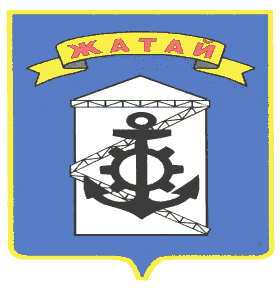 ИНВЕСТИЦИОННЫЙ ПАСПОРТ МУНИЦИПАЛЬНОГО ОБРАЗОВАНИЯ«ГОРОДСКОЙ ОКРУГ «ЖАТАЙ» на 2019 год»2019 годПосёлок Жатай был образован 28 апреля 1948 года Указом Президиума Верховного Совета РФ «Об отнесении населенного пункта «Жатайстрой» Якутского района к категории рабочих поселков». В 1998 году на общепоселковом референдуме жителей п. Жатай на территории поселка создано и 25 января 1999 года зарегистрировано первое в республике муниципальное образование п. Жатай. В 2004 году муниципальное образование Жатай получило статус Городского округа.  ГО «Жатай» является городским округом, по традиционной классификации, принятой Институтом экономики города относится к категории малых городов (до 50 тыс. жителей). Жатай имеет свой устав и является самостоятельным муниципальным образованием, не входящим в состав других муниципальных образований. Исполнительную деятельность по осуществлению местного самоуправления возглавляет выборное должностное лицо местного самоуправления - Глава муниципального образования  ГО «Жатай».Территория ГО «Жатай» граничит с Городским округом «Якутск» на юге, западе и севере, с Мегино-Кангаласским улусом – на востоке. Климат резко-континентальный. Средняя температура января – 40... – 45°С, в отдельные дни до –50... –60°С, июля +19°С, в отдельные дни до +38°С. Среднее годовое количество осадков менее . Крупная река — Лена.Главными целями социально-экономического развития муниципального образования «Городской округ « Жатай» являются:- создание условий, обеспечивающих интенсивное развитие всех сфер экономики МО, способствующих повышению уровня жизни населения и роста заработной платы;- модернизация и совершенствование жилищно-коммунального хозяйства МО;-повышение эффективности хозяйственной деятельности предприятий всех отраслей;- развитие сельского хозяйства на территории муниципального образования;- развитие малого предпринимательства;- рационализация муниципального бюджета и системы муниципального управления; - рост качества жизни населения муниципального образования;- адресная социальная поддержка слабозащищённых слоев населения.Для устойчивого экономического роста городского округа в целом важно, чтобы в нем продолжали формироваться и получили дальнейшее развитие направления, наиболее эффективно использующие преимущества ГО «Жатай».Основными задачами инвестиционной политики являются: формирование благоприятной среды, способствующей повышению инвестиционной активности негосударственного сектора, привлечение частных отечественных и иностранных инвестиций для реконструкции предприятий, а также государственная поддержка важнейших жизнеобеспечивающих производств и социальной сферы при повышении эффективности капитальных вложений. Эффективная инвестиционная политика призвана создать благоприятный инвестиционный климат не только для государства, но и для частных инвесторов. Естественно, что инвестиционной политикой должны заниматься представительный орган и исполнительная власть совместно. Имидж ГО «Жатай» сильно влияет на его возможности по привлечению инвестиций. В ГО «Жатай» ресурсный потенциал высок, а также уже проделана определенная работа и разработаны ряд документов, которые позволяют свести риск инвесторов к минимуму. Так разработаны и утверждены: схема территориального планирования ГО «Жатай», правила землепользования и застройки, утвержден генеральный план, совмещенный с проектом планировки территории ГО «Жатай».Для привлечения инвесторов мы готовы сотрудничать с ними в таких моментах как выработка прозрачной и эффективной схемы сотрудничества, которая позволит сократить количество административных барьеров, выступать гарантом результативного завершения инвестиционного процесса и установить полный ряд требований, выполнение которых необходимо для создания бизнеса, совместно с инвесторами дальше развивать инфраструктуру МО, в том числе обсуждать требования к инфраструктуре с инвесторами (особенно с крупными) на индивидуальной основе с целью обеспечения их необходимыми условиями для деятельности.Общая характеристика городского округаГеографическое положениеОбщая площадь ГО «Жатай» составляет 3104 га.  Жатай расположен в Центральной Якутии на левом берегу реки Лены, в . ниже по течению р. Лены от г. Якутска. Общая площадь территории муниципального образования в границах, утвержденных в . – 31 кв. км. Территория ГО «Жатай» граничит с Городским округом «Якутск» на юге, западе и севере, с Мегино-Кангаласским улусом – на востоке. Численность населения на 01.01.2019 г.– 10 135 чел. Плотность населения – 325 чел. на 1 км², многонационально по своему составу.На территории ГО «Жатай» имеются запасы полезных ископаемых местного значения (песок, суглинок, глина, песчано-гравийная смесь, горелая порода).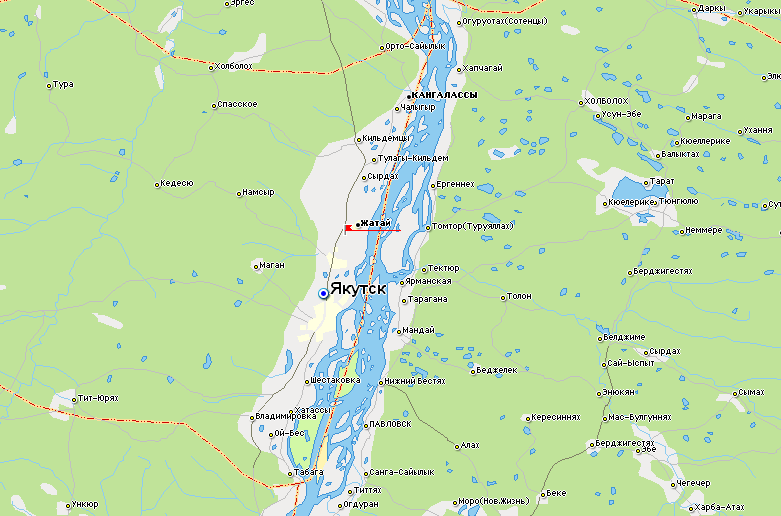 1.2. Административно-территориальное устройствоМестное самоуправление в Городском округе «Жатай» осуществляется населением через:местный референдум, муниципальные выборы, собрания, конференции, публичные слушания, опросы граждан, органы территориального общественного самоуправления;Окружной Совет депутатов;Главу Городского округа;Окружную Администрацию Городского округаУровень жизни населенияОсновным источником  денежных доходов населения является заработная плата. Среднемесячная номинальная начисленная заработная плата работников предприятий составила в 2017 году– 52,17 тыс. рублей, рост к 2016 году -  5 %. В 2018– 59,30 тыс. рублей, рост к уровню 2017 года – 13%. В 2019 году – 62,37 тыс. рублей, рост к уровню 2018 года – 5%.Среднесписочная численность работников (без внешних совместителей) за январь-декабрь 2019 года составляет 2248 человек, что на 2,6 % выше, чем 2018 году (2189 человек).Среднегодовая численность населения ГО «Жатай» составляет: 2013 год – 9 589 человек;2014 год – 9 432 человек;2015 год  – 9290 человек;2016год – 9196 человек;2017год – 9584 человека;2018 год – 10 034человека;2019 год – 10 255 человек. Наблюдается тенденция  повышения среднегодовой численности населения ГО «Жатай», которая обусловлена положительным сальдо миграции населения. Численность постоянного населения на 01.01.2020 года составила 10 352 человек. Структура населения городского округа по состоянию на 01.01.2020 г. по поло - возрастному составу характеризуется следующим образом: моложе трудоспособного возраста – 2092 человек, трудоспособного возраста – 6168 человек, старше трудоспособного возраста – 2092 человек. Наибольший удельный вес приходится на людей трудоспособного возраста –59,5 %. Соотношения мужчин и женщин среди населения городского округа составляет 4979 и 5373 человек, 48,1 % и 51,9 % соответственно. Численность пенсионеров – 2 446 человека. Средний размер назначенных пенсий – 20 000,0 рублей. Социальная сфера ГО «Жатай»По состоянию на 1 января 2020 года социальная сфера  ГО «Жатай» имеет следующую структуру:2.1. Образование	На территории ГО «Жатай» действует четыре детских сада. На 01.01.2020 г.  численность детей, обеспеченных  дошкольным образованием составляла 730 человек, дети в возрасте от 1 до 6 лет обеспечены местами в ДОУ на 99,86 %. Очередность в дошкольные образовательные учреждения Городского округа «Жатай» составляет 118 мест.Проблемным вопросом для ДДУ остаётся недостаточное  соответствие материально-технического оснащения для реализации Федеральных государственных образовательных стандартов.На территории ГО «Жатай» действует две общеобразовательных школы. Количество учащихся в 2019-2020 учебном году в двух учреждениях – 1098 человек, из них 93% (1-9 классы) обучаются по ФГОС. Муниципальное бюджетное образовательное учреждение «СОШ №1» – 545 учащихся, образовательный процесс организован в две смены, в первую смену обучается 430 человек и во вторую смену – 115; Муниципальное бюджетное образовательное учреждение «СОШ №2» имени Д.Х. Скрябина – количество учащихся 553, образовательный процесс проходит в одну учебную смену. Несмотря на сокращение учащихся 10-11 классов, общее количество школьников все увеличивается, поэтому актуальным становится вопрос о строительстве новой основной общеобразовательной школы на 360 мест, так как в МБОУ СОШ №1 образовательный процесс проводится в две смены. На сегодняшний день во вторую смену обучается 114 школьников, а по законодательным актам Российской Федерации вторая смена должна быть ликвидирована. К тому же в период с 2020 по 2024 год планируется строительство «Жатайской судоверфи», что приведет к росту численности работников предприятия до 700 привлеченных специалистов и к необходимости создавать новые учебные места в школе для их несовершеннолетних детей.В 2019 году МБОУ «СОШ №1» ГО «Жатай» участвовала во всероссийском конкурсе «500 лучших образовательных организаций страны – 2019», вошла в топ 500 лучших учреждений страны.Результаты ЕГЭ 11 класса - обязательные предметы: русский язык - средний балл – 66; математика (базовый уровень) средний балл  - 12,1; средний балл (профильный) -44.Окончили с аттестатом за курс среднего общего образования 11класс (очная форма обучения) - 34 уч-ся, что составляет 100%.Не получили аттестат - 0 человек.Золотая медаль – 1 выпускник МБОУ «СОШ №1» ГО «Жатай».Поступили в ВУЗы выпускники 11-го класса- 33 человека (90% выпускников), из них 10 человек  -  на бюджетной основе,  ВПО - 23 чел.Результаты ГИА 9класс - Окончили с аттестатом за курс основного общего образования 9 класс (очная форма обучения) – 100 учащийся, из них 12 с отличием.Поступили в 10 класс, ССУЗы выпускники 9 классов: в 10класс- 44 чел., в учреждения НПО (ССУЗ) - 51 чел.В обеих школах организовано горячее питание для учащихся, всего охвачено горячим питанием 100 % учащихся. Муниципальные общеобразовательные учреждения на 100% соответствуют современным требованиям обучения. В 2019 году численность выпускников, получивших аттестат о среднем (полном) образовании составляет 34 человека или 100%. Здания муниципальных образовательных учреждений не требуют капитального ремонта и не находятся в аварийном состоянии. 	Проблемными вопросами для школ остаются 1) недостаточное обеспечение лабораторным оборудованием, компьютерной и оргтехникой нового поколения (3D принтеры, сканеры и т.д.),  станки для школьных кабинетов технологии для обеспечения работы школьных технопарков. 2)  организация предоставления образовательных услуг детям с ОВЗ.Профессиональное образование на территории ГО «Жатай» представляет Государственное бюджетное профессиональное образовательное учреждение РС (Я) «Жатайский техникум». Общая численность курсантов – 758 человек. Форма обучения – очная. Количество реализуемых образовательных программ – 11. Дополнительное образование на территории ГО «Жатай» представлено такими организациями, как: Муниципальное бюджетное образовательное учреждение дополнительного образования «Детская школа искусств», Муниципальное бюджетное образовательное учреждение дополнительного образования  «Центр внешкольной работы «Росток»», Муниципальное бюджетное образовательное учреждение дополнительного образования «Детско-юношеская спортивная школа». Дополнительное образование в Городском округе «Жатай», как составляющая единого образовательного пространства,  является бесплатным. Численность детей в возрасте от 5-18 лет, занимающихся в учреждениях дополнительного образования (в двух и более кружках) в 2019 году составляла: – 909 человек, что на 23 % больше, чем в 2018 году – 739 человек. Приоритетными направлениями дополнительного образования остаются художественно-эстетическое (охват детей –15,7 % от общего числа воспитанников), спортивное (42,6 %). Значительно увеличился охват детей организованными формами занятости, нуждающихся в особой заботе (состоящих на учете, сирот, инвалидов, малоимущие семьи). Из года в год совершенствуется система работы в летнем лагере «Орленок», организованном на базе МБОУ ДО «Центр внешкольной работы «Росток»» и лагерях дневного пребывания при общеобразовательных учреждениях. Всего летним отдыхом охвачено 695 детей. Большое внимание уделяется мероприятиям, направленным на гражданско-патриотическое воспитание, формирование здорового образа жизни, духовно-нравственное развитие, развитие физической культуры и спорта, профилактику правонарушений, в том числе по предупреждению аутоагрессивного поведения подростков.Основные проблемы дополнительного образования:1) отсутствие свободных площадей для реализации программ дополнительного образования (приспособленное помещение)2) устаревшая материально-техническая база (музыкальные инструменты, тренажеры и т.д.)2.2. КультураОтрасль культуры Городского округа «Жатай» на 2019 год представлена 3 учреждениями культуры, в которые входят муниципальное бюджетное учреждение «Дом культуры «Маяк», муниципальное бюджетное учреждение «Жатайская городская библиотека», муниципальное бюджетное учреждение «Музей Городского округа «Жатай». Данные учреждения оказывают муниципальные услуги населению в соответствии с муниципальными заданиями и позволяют сохранять доступность для населения представленных направлений культуры.МБУ «Дом культуры «Маяк»» оказывает муниципальную услугу по организации досуга населения, работу по организации деятельности клубных формирований и развитию народного художественного творчества и работу по организации и проведению культурно-массовых мероприятий, является культурным центром поселка и местом проведения муниципальных праздников, концертов, культурно-массовых социально-значимых мероприятий. Учреждение активно занимается концертной  деятельностью, приглашением театров, республиканских учреждений искусства. На сцене Дома культуры «Маяк» в год проходит более 25 концертов и спектаклей. Оборудован зрительный зал на 300 мест, созданы условия для демонстрации кинофильмов. С июня 2018 года начал свою работу кинозал МБУ «Дом культуры «Маяк». В 2019 году проведено 488 кинопоказов, посетило 5461 зрителей.МБОУ «Жатайская городская библиотека» оказывает услугу по библиотечному обслуживанию населения. Ведется издательская деятельность: в 2012г издана книга «Твоя гордость, Жатай», в 2015г. «Надежный тыл – залог Победы». Количество пользователей в 2019 году составило 2735 человек, количество посещений в год – 20823, библиотечный фонд составляет более 20000 экземпляров.МБОУ «Музей Городского округа «Жатай»» занимается организацией музейного обслуживания населения и обеспечением комфортности музейной среды. В 2012 МБУ «Музей ГО «Жатай»» был внесен в список муниципальных музеев Республики Саха (Якутия). Фонд музея составляет 1401 экземпляр, число посещений в год – 5108, количество выставок в год – 25.В 2019 году для привлечения посетителей Музей Городского округа "Жатай" совместно с интернет порталом «Виртуальная Якутия» разработали виртуальный музей. Посредством интернет-технологий теперь любой желающий может наглядно увидеть экспозиции нашего музея и получить информацию о месте расположения и режиме работы. Виртуальные панорамные туры способны создать «эффект присутствия», дать полную информацию о месте, дают наглядное изображение объекта и предоставляют возможность увидеть любую точку пространства. Таким образом в музее наравне с традиционными формами работы используются современные технологии, интерактивные формы работы.Физическая культура и спортОтрасль физкультуры и спорта Городского округа «Жатай» на 2019 год представлена муниципальным бюджетным образовательным учреждением дополнительного образования «Детско-юношеская спортивная школа». В течение отчетного года в спортивных мероприятиях различного уровня приняли участие около 1920 граждан, а количество человек систематически занимающихся физической культурой и спортом возросло до 3656 человек. Численность обучающихся, систематически занимающихся физической культурой и спортом составляет 1086 человек.В рамках Всероссийской акции «Отцовский патруль. Мы ГоТОвы!», совместно с общественной организацией «Союз отцов ГО «Жатай» был проведен муниципальный этап выполнения нормативов испытания ВФСК ГТО. По традиции проводится легкоатлетическая эстафета памяти участника ВОВ Кочеткова В.Н., где соревнуются учащиеся общеобразовательных учреждений и студенты ГБПОУ РС(Я) «Жатайский техникум», а также массово проходят Всероссийские акции День бега и ходьбы, Кросс Нации. Также проведен открытый муниципальный турнир по волейболу среди женских команд, где приняло участие 96 человек. В целях подготовки обучающихся начальной школы к сдаче нормативов Всероссийского физкультурно-спортивного комплекса «Готов к труду и обороне», профилактики вредных привычек и правонарушений среди подрастающего поколения был проведен муниципальный этап Всероссийского фестиваля «Веселые старты», где приняло участие 36 детей. В рамках Всероссийского Фестиваля детского дворового футбола был проведен муниципальный фестиваль среди юношей - любителей дворового футбола, в нем приняло участие 50 детей.В 2019 году строительство объекта «Плавательный бассейн в п. Жатай вошло в региональный проект «Спорт — норма жизни» национального проекта «Демография» государственной программы Российской Федерации «Развитие физической культуры и спорта». В связи с этим выделено и освоено 98 833,1 тыс. рублей на строительство плавательного бассейна «Олимпия», в том числе из средств федерального бюджета              74 781,7 тыс. рублей, государственного бюджета РС(Я) 6 502,8 тыс. рублей и средств ГО «Жатай» 17 548,6 тыс. рублей. С сентября 2019 года плавательный бассейн «Олимпия» введён в эксплуатацию.В настоящее время потребность населения в спорте невозможно удовлетворить имеющимися ресурсами детской юношеской спортивной школы. Необходимо принять меры для создания условий для массового занятия физической культурой и спортом, сформировать культуру здорового образа жизни. Для реализации проекта необходимо провести модернизацию здания детской юношеской спортивной школы и организовать строительство стадиона с легкоатлетическим манежем.Здравоохранение      Медицинскую помощь населению Городского округа «Жатай» оказывает 3 лечебно-профилактических учреждения:Якутская больница Федерального государственного бюджетного учреждения здравоохранения Дальневосточный окружной медицинский центр Федерального медико-биологического агентства России (далее - Якутская больница ФГБУЗ ДВОМЦ ФМБА России). Жатайская больница ГАУ РС (Я) «Медицинский центр г. Якутска» (далее Жатайская больница «МЦ г. Якутска»).Станция скорой медицинской помощи, Государственное бюджетное учреждение «ССМП».	Обеспечение лекарственными средствами население пос. Жатай осуществляют четыре аптечных учреждения. Из них три коммерческих аптечных пункта и МУП «Аптеки города Якутска». МУП «Аптеки города Якутска» - муниципальное унитарное предприятие города Якутска, осуществляет деятельность по отпуску и хранению лекарственных препаратов для медицинского применения, включая НС и ПВ, а также розничной торговли лекарственными средствами. Учреждение работает по программе дополнительного лекарственного обеспечения отдельных категорий граждан посёлка Жатай, оказывает социальные услуги по федеральной, региональной и муниципальной программам льготного обеспечения. Учреждение расположено по адресу: пос. Жатай, ул. Северная 35, на первом этаже каменного  жилого дома, занимает помещение площадью 255,6  кв.м., из них торговая площадь составляет 50 кв.м.	Ассортимент аптеки и аптечных пунктов включает в себя не только лекарственные препараты, а также изделия медицинского назначения, перевязочный материал, средства по уходу за детьми, лежачими больными, оптику, диетическое питание, косметические средства и парафармацевтику.Якутская больница ФГБУЗ ДВОМЦ ФМБА России.       Расположена по адресу: п. Жатай, ул. Комсомольская, 54, находится в типовом 2-х этажном каменном здании, мощностью на 105 коек. Больница оказывает стационарную помощь больным хирургического, неврологического, кардиологического, терапевтического, гинекологического профиля.        В состав больницы входят:- хирургическое отделение - 50 коек (в том, числе урологических – 35, гинекологических – 5, хирургических – 10 коек), операционный блок;- терапевтическое отделение – 35 коек (20 коек кардиологических, 15 – терапевтических);- неврологическое отделение – 20 коек;- отделение амбулаторного гемодиализа – на 3 смены;- отделение реанимации и анестезиологии с палатой интенсивной терапии;- физиотерапевтическое отделение;- приемное отделение     	 В своем составе Якутская больница также имеет R-кабинет, клинико-диагностическую лабораторию, эндоскопический кабинет (ФГДС).В феврале 2008 года руководством ФГУ «Дальневосточный окружной медицинский центр Федерального агентства здравоохранения и социального развития» в целях оптимизации коечного фонда Якутской больницы ФГУ «ДВОМЦ Росздрава», было принято решение о сокращении общей численности коек за счет ликвидации инфекционного и детского отделений в п. Жатай. В связи с принятым решением данные отделения не были заявлены и не прошли процедуру лицензирования, а следовательно, не имели право оказывать стационарную медицинскую помощь инфекционным больным и в педиатрии. Окружная Администрация ГО «Жатай» вела активную работу за сохранение инфекционного (15 коек) и детского (10 коек) отделений. Впоследствии эти два отделения были закрыты. В итоге в 2013 году в Жатае построили новую детскую модульную больницу на базе амбулаторно-стационарного объединения № 3 (сейчас Жатайская больница ГАУ РС (Я) «МЦ г. Якутска»). Инфекционное отделение так и не открыто, бывшее здание этого отделения пустует и находится в запущении. Учитывая тот факт, что Республика Саха (Якутия) является крайне неблагополучным регионом по заболеваемости вирусными гепатитами, инфекционное отделение Якутской городской больницы не может обеспечить население городского округа «Жатай» стационарной помощью. Проблемным вопросом остается отсутствие инфекционного отделения в Жатае.Жатайская больница ГАУ РС (Я) «МЦ г. Якутска».Больница в своем составе имеет:- поликлинику;- детскую консультацию и детское отделение;- отделение лучевой диагностики.1. Поликлиника (взрослая) расположена на 1 этаже типового каменного жилого дома по адресу: ул. Северная, 23. Ведут прием участковые терапевты, узкие специалисты (невролог, хирург, гинеколог, окулист, оториноларинголог, эндокринолог (выезд), стоматолог, дерматовенеролог, инфекционист (выезд), уролог (выезд), пульмонолог (выезд)), работают процедурный и прививочный кабинеты, кабинет ЭКГ и УЗИ-диагностики, ФГДС, дневной стационар на 9 коек. Для удобства пациентов установлена система электронной записи к врачу в другие подразделения Медицинского центра г. Якутска через программу ТМ МИС. В поликлинике оказывается весь перечень услуг: забор анализов, выдача листков нетрудоспособности, направление на санаторно-курортное лечение, выдача медицинских справок и заключений, в т.ч. на ношение оружия и на право управлять автомобилем. Одной из главных задач на 2019 год было постепенное увеличение объема предоставляемых услуг населению. Численность прикрепленного населения на получение амбулаторной помощи в Жатайской больнице на начало 2019 года составляла более 15 000 человек, из них взрослого населения – 11850, детей и подростков – 3150. Жатайская больница обслуживает не только население ГО «Жатай», но и население Тулагино-Кильдямского наслега, СОТов «Сатал», «Коммунальщик», «Победа 2012».2. Детская консультация и детское отделение (на 15 коек) расположены в новом модульном здании по адресу: Жатай, ул. Комсомольская,12/2, где ведут прием участковые педиатры и узкие специалисты детского профиля из Медицинского центра г. Якутска (травматолог-ортопед, невролог, окулист и др.) На базе детской консультации работает отделение физиотерапии для детского населения поселка.		3. Отделение лучевой диагностики. Располагается по адресу: п. Жатай, ул. Матросова, 7, на 1-м этаже многоэтажного крупнопанельного жилого дома. В отделении проводятся рентгенологические обследование населения п. Жатай и пригородов при различных заболеваниях.Станция скорой медицинской помощиГосударственное бюджетное учреждение «ССМП».Станция скорой медицинской помощи в п. Жатай является подразделением станции скорой медицинской помощи г. Якутска, крупного лечебно-профилактического учреждения. Она оказывает квалифицированную помощь в ситуациях, ранее казавшихся безнадежными: при клинической смерти, эмболиях крупных сосудов, кровотечениях, переломах, осложненных инфарктах миокарда, тяжелых черепно-мозговых травмах, отравлениях, а также помощь детям и беременным женщинам, при заболеваниях и состояниях угрожающих жизни.Ежедневно на станции несут дежурство две выездных общепрофильных бригады. Все выездные бригады радиофицированы и имеют навигационное оборудование. Служба оснащена современными автомобилями и оборудованием.Санитарный автотранспорт ГБУ «Станция скорой медицинской помощи» базируется в специализированном помещении по адресу: п. Жатай, ул. Матросова, дом 7.2.5. Муниципальные финансы ГО «Жатай»В рамках же 2019 года при исполнении бюджета достигнуто:Доходы бюджета Городского округа за 2019 год исполнены в сумме 620 987,3 тыс. рублей, что составляет 98,7% к уточненным плановым назначениям, в том числе налоговые и неналоговые – 103,6 %, безвозмездные поступления - 98,3 %. По сравнению с 2018 годом исполнение доходов бюджета увеличилось на 51 993,7 тыс. рублей, исполнение за 2018 год составило 104,4%.(тыс. рублей)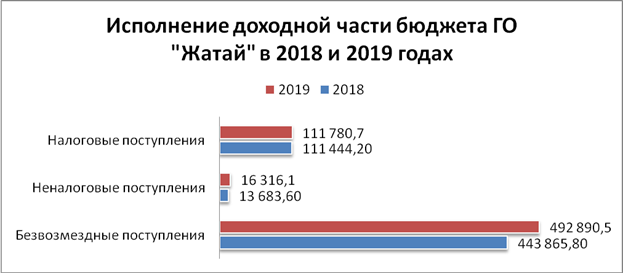 За 2019 год в структуре доходной части бюджета Городского округа «Жатай» на долю налоговых и неналоговых доходов приходится 20,6 %, на долю безвозмездных поступлений 79,4 %.Безвозмездные поступления от других бюджетов бюджетной системы Российской Федерации получены в размере 496 235,7 тыс. рублей, что составляет 98,3% к уточненным плановым назначениям. Неисполнение составило 1,7 % в связи с тем, что часть безвозмездных поступлений, имеющая целевое назначение, перечисляется из государственного бюджета Республики Саха (Якутия) в пределах суммы, необходимой для оплаты денежных обязательств по расходам получателей средств местных бюджетов, источником финансового обеспечения, которых являются межбюджетные трансферты, т.е. заявочная система получения безвозмездных поступлений.По итогам 2019 года налоговые доходы поступили в сумме 111 780,7 тыс. рублей или 98,1% к прогнозным показателям 2019 года. В сравнении с аналогичным периодом прошлого года поступления налоговых доходов увеличились на 336,5 тыс. рублей или на 0,3%.Доля налоговых, неналоговых и безвозмездных доходов в бюджете ГО «Жатай»      за 2019 год.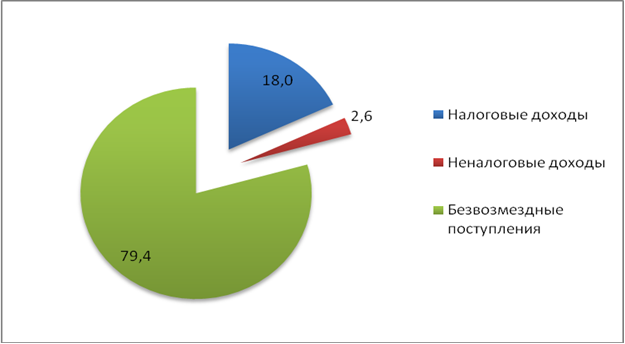 За период 2019 года было проведено 310 закупок, из них:-  70 аукционов в электронной форме с начальной ценой 60 770,1 тыс. рублей, при стоимости заключенных контрактов на сумму 46 337,7 рублей. (экономия бюджетных средств составила 14 432,4 тыс. рублей),- 39 запроса котировок с начальной стоимостью контрактов 7 010,9 тыс. рублей, при стоимости заключенных – 5 925,6 тыс. рублей, экономия составила 1085,3 тыс. рублей,- 3 открытых конкурсов с начальной стоимостью контрактов 65 297,3 тыс. рублей, при стоимости заключенных – 59 800,00 тыс. рублей, экономия составила 5 497,3 тыс. рублей Общая экономия бюджетных ассигнований составила 21 015,1 тыс. рублей (аукционы, конкурсы, запросы котировок).Закупки малого объёма составили на 5 235,8 тыс. рублей и у единственного поставщика на сумму 5 913,79 тыс. рублей. Уточненная бюджетная роспись расходов местного бюджета Городского округа «Жатай» на 2019 год составила 666 444,9 тыс. рублей. Кассовое исполнение расходов бюджета за 2019 год составило 653 543,3 тыс. рублей или 98,1% от уточненной сводной бюджетной росписи.  По сравнению с 2018 годом расходы бюджета увеличились на 100 417,6 тыс. рублей, исполнение бюджета по расходам 2018 г. составило 96,8%. Наибольшая доля в структуре расходов бюджета в 2019 году приходилась на Образование 57,31% и Мероприятия по физической культуре и спорту 15,3%Общие расходы бюджета ГО «Жатай» за 2019 год по разделам составили:Экономический потенциал муниципального образования ГО «Жатай»ПромышленностьНа территории ГО «Жатай» находятся такие промышленные предприятия как ПАО «ЛОРП» Жатайская база технической эксплуатации флота (далее ЖБТЭФ), АО «Жатайская Судоверфь», филиал Якутская нефтебаза АО «Саханефтегазсбыт» -структурное подразделение АО «Саханефтегазсбыт» и ООО «Жатайский завод металлоконструкций». ЖБТЭФ использует все возможности Якутского транспортного узла и обладает необходимой, но крайне устаревшей материально-технической базой. В распоряжении предприятия – два судоподъемных 600-тонных дока и единственный в Якутии 1600-тонный судоподъемный слип, который в 2005 году был реконструирован. Предприятие продолжает модернизацию производственно-технической базы. Приобретена и пущена в эксплуатацию установка плазменной резки металла. На слипе создан и введен в строй участок пескоструйной обработки и окраски корпусов судов. На предприятии в настоящее время трудится 965 человек – из них 29 человек – иностранные граждане. В настоящее время основные направления деятельности завода – судоремонт и межнавигационное обслуживание судов.Правительством Республики Саха и ПАО «ЛОРП» решен вопрос строительства Жатайской судоверфи на базе ЖБТЭФ ПАО «ЛОРП», которая включена составной частью в Северо-Якутскую опорную зону в рамках проекта Государственной программы Российской Федерации «Социально-экономического развития Арктической зоны РФ на период до 2020 года и дальнейшую перспективу». В рамках данной Государственной программы на Жатайской судоверфи, реконструируемой на базе ЖБТЭФ ПАО «ЛОРП», запланировано внедрение комплексного инвестиционного проекта «Модернизация флота и строительство судов для обеспечения грузоперевозок внутренним водным транспортом в Ленском бассейне». В марте 2018 года была начата реализация проекта реконструкции и модернизации Жатайской верфи. Проект был разработан с целью обновления судов, эксплуатируемых в Ленском бассейне, и оборудования Жатайской БТЭФ, которое не обновлялось с 70-х гг. Общая потребность предприятий водного транспорта Республики Саха (Якутия) до 2035 года составляет 352 новых судна. В проект реконструкции вложено 5,75 миллиарда рублей, из них 4,1 миллиарда рублей выделены из федерального бюджета. Объём утвержденного федерального финансирования составляет 4106,2 млн. рублей (2019 году – 550 млн. рублей, в 2020 году – 2450 млн. рублей, в 2021 году – 1106,2 млн. рублей).В 2019 году строительство развернулось на 25 тыс. кв. метрах под 6 производственных пролетов. ЛОРП сегодня обустраивает котлован, где выбрано 60 тыс. из 100 тыс. кубов грунта. Уже установлено – 770 из 1157 свай. К установке готовы 20 ростверков. Проводится термостабилизация грунтов. Работы ведутся в рамках утверждённого графика, в плановом режиме. Контур здания блока корпусных производств планируют соорудить к концу 2020 года.
Завершить работы планируется до 2024 года в два этапа: от модернизации слипа к созданию судокорпусных производств.Спустя 4 года модернизированная верфь выйдет на полную мощность. Осуществляется привлечение инвестиций в капитальное строительство объектов судостроения, а также привлечение инвестиций в модернизацию основных фондов АО «КРРС(Я)» - региональным институтом развития и участником рынка инвестиций. Помимо строительства и модернизации флота проект предусматривает и утилизацию списанных судов при господдержке. Это, в свою очередь, может стать фактором обновления флота для малых транспортных предприятий республики. После реализации проекта будет создано около 750 рабочих мест.Филиал «Якутская нефтебаза» является структурным подразделением АО «Саханефтегазсбыт». Располагая нефтеналивным причалом, достаточно мощным резервуарным парком, нефтебаза осуществляет оптово-розничную реализацию нефтепродуктов, оказывает услуги по приему и хранению нефтепродуктов преимущественно в период навигации, производит разлив тарированных нефтепродуктов. Численность работающих в настоящее время составляет 385 человек, из них 1- иностранный гражданин.ООО «Жатайский завод металлоконструкций», один из ведущих представителей субъектов малого и среднего предпринимательства, вносит значительный вклад в развитие экономики и социальной сферы. Предприятие занимается изготовлением ёмкостей и резервуаров различного назначения и объёма, модулей дизельных электростанций и бытовых помещений, АЗС контейнерного типа, домиков для рыбаков и охотников, мобильных пожарных установок, самоходных буровых машин, маломерных судоходных паромов грузоподъёмностью 10 тон. По предоставлению аналогичных услуг предприятие конкурирует с аналогичными предприятиями РФ. Кроме того, более двадцати дополнительных направлений, таких как: производство строительных металлических конструкций, строительство прочих инженерных сооружений, деятельность связанная со складированием, перевозками грузов и др. Численность работающих – 70 человек, из них 28 – иностранные граждане.Телерадиовещание МУП «Импульс» - многопрофильное предприятие, осуществляющее услуги эфирной трансляции звуковых программ, кабельного телевидения и проводное радиовещания.  	Построена и эксплуатируется сеть КТВ, емкость сети до 2000 абонентов с возможностью расширения до 3500 абонентов, протяженность кабельных трасс.. Построен телепорт с приемом 24 каналов ТВ (6 эфирных, 18 спутниковых), телепорт цифрового телевещания с приемом 20 каналов.	Якутский технический центр электросвязи ПАО «Ростелеком» предоставляет как традиционные услуги электросвязи – местная, междугородная телефонная связь, услуги телеграфной связи так и дополнительные виды обслуживания.СвязьНа территории городского округа построена и эксплуатируется сеть кабельного телевидения, емкость сети составляет 1092 абонентов, протяженность кабельных трасс - 4600 м.  Построен телепорт с приемом 24 каналов телевидения (6 эфирных, 18 спутниковых), телепорт цифрового телевещания с приемом 20 каналов.В п. Жатай осуществляет деятельность почтовое отделение филиал ФГУП «Почта России». Предоставлением услуг связи занимаются такие известные компании, как ПАО «Ростелеком», ПАО «Мобильные ТелеСистемы», ПАО «Мегафон», ПАО «ВымпелКом» (бренд «Билайн») и местное предприятие МУП «Импульс».В отрасли связи продолжаются работы по расширению мультисервисной сети с предоставлением полного комплекса услуг кабельного телевидения, скоростного Интернета, запущен мониторинг оказываемых коммунальных услуг, внедрена система автоматизированного учета и контроля, видеонаблюдение. Предлагаемые технологии позволят обеспечить потребности всех видов потребителей при умеренных капитальных затратах. Будет расширена внутрипоселковая кабельная сеть, развернут общедоступный информационный ресурс Окружной Администрации ГО  «Жатай». ПредпринимательствоНа территории ГО «Жатай», по итогам 2019 года, действовало 79 малых предприятий. В их числе по видам экономической деятельности (ОКВЭД): - 4 промышленных; - 22 строительных организаций; - 10 предприятия транспорта; - 22 предприятий торговли и общественного питания; - 7 предприятий – операции с недвижимым имуществом, аренда и предоставление услуг; - 3 - производство и распределение электроэнергии, газ и воды;- 5 – деятельность профессиональная, научная, техническая; - 2 – деятельность административная и сопутствующие дополнительные услуги; - 4– прочие виды деятельности. Средняя численность работников малых предприятий в 2019 г составила 80 человек, среднемесячная заработная плата работников малых предприятий – 34143,5 рублей.Структура малого предпринимательства в 2019 г. характеризуется высокой долей строительных организаций – 17,4%  и торговых предприятий – 17,4 %, транспортных – 7,9 %, в общем выпуске товаров и услуг по основной деятельности. Оборот малых предприятий в 2019 году составил 255102,3 тыс. рублей, из которых 41,8 % составляет оборот по отрасли «обрабатывающее производство», 25,6% - по отрасли «строительство» и 16 %  - «торговля оптовая и розничная». 	Численность индивидуальных предпринимателей составила 331 человек.На территории посёлка действует 41 предприятие розничной торговли (включая магазины, павильоны, киоски), торгующие продовольственными товарами в широком ассортименте, детским питанием, промышленными и хозяйственными товарами. Функционирует предприятие по розливу и доставке бутилированной питьевой воды населению и организациям. Предоставляются услуги по техническому осмотру автотранспортных средств. Работают два предприятия по оказанию ритуальных услуг. Успешно функционирует ООО «Жатайский завод металлоконструкций». По предоставлению аналогичных услуг предприятие конкурирует с предприятиями РФ. Работает две диспетчерских службы и одна служба такси.Также на территории ГО «Жатай» действует ООО «Аварийное спасательное формирование Сервис промышленной безопасности». Предприятие занимается организацией и проведением мероприятий по ликвидации последствий ЧС природного и техногенного характера, локализацией и ликвидацией аварийных разливов нефти и нефтепродуктов на суше и акваториях рек РС (Я), проводит мероприятия, обеспечивающие безопасность жизнедеятельности населения в период весеннего половодья, организует и проводит аварийно-спасательные и другие неотложные работы по спасению людей и материальных ценностей в сложных ситуациях. Бытовые услуги в широком ассортименте предоставляются индивидуальными предпринимателями. Большой спрос на услуги ателье по пошиву и ремонту одежды, ремонту обуви. Широко представлен ассортимент парикмахерских и косметических услуг, действует 6 предприятий. Представлен широкий спектр полиграфических услуг. Широкой популярностью пользуется современно оборудованный банно-прачечный комбинат «Баат», функционирует баня – сауна, оказываются услуги прачечной. Работает автомойка. Оказываются услуги по ремонту помещений, установке пластиковых окон, натяжных потолков, монтажу пластиковых труб, систем отопления, кондиционеров, ремонту бытовой техники любой сложности, предоставляются юридические услуги. Большой популярностью пользуется услуга доставки горячих и холодных блюд, таких предприятий в посёлке 3.Доля заключённых контрактов с субъектами МСП в 2019 году по состоянию на 31 декабря составила 60,3 % от общей суммы заключённых контрактов (всего заключено 116 контрактов на сумму 118 463,2 тыс. рублей, из них субъектов малого и среднего предпринимательства (далее СМСП) 70 контрактов на сумму 47 303,5 тыс. рублей).Доля площади объектов муниципального недвижимого имущества, находящегося в пользовании СМСП в 2019 году составила: по земельным участкам – 98,83 % (всего в аренде – 104,51 га, из них у СМСП – 103,29 га) по помещениям и зданиям – 48,5 % (всего в аренде 3027,2 м², из них у СМСП – 1470,5 м²).В 2019 году в рамках Муниципальной программы развития малого и среднего предпринимательства на 2017-2019г. все запланированные мероприятия реализованы в полном объёме. Субсидия субъектам малого предпринимательства, оказывающим социально – значимые услуги в области культуры, спорта, организации досуга и развлечений в Городском округе «Жатай», из средств местного бюджета, в 2019 году составила 350,0 тыс. рублей. Проведён конкурс, средства направлены победителю.	На территории ГО «Жатай» действует Координационный совет по развитию предпринимательства при Главе Городского округа «Жатай». В состав КС входит 10 представителей предпринимательского сообщества и 3 представителя администрации. В 2019 году было проведено 6 заседаний КС, на которых принимались решения по различным вопросам: проблемы легализации занятости, финансовая поддержка СМСП, определение наиболее значимых для посёлка направлений деятельности СМСП, подготовка посёлка к чествованию Дня Победы, и другие. Информация публикуется на официальном сайте ГО «Жатай» во вкладке «Предпринимательство». ТорговляНа территории посёлка действует 41 предприятие розничной торговли (включая магазины, павильоны, киоски), общая площадь которых 5558,2 квадратных метров, торгующие продовольственными товарами в широком ассортименте, детским питанием, промышленными и хозяйственными товарами, овощами, фруктами, живыми цветами, ритуальными принадлежностями.По малым предприятиям торговли (включая микропредприятия) по данным статистики оборот розничной торговли за 2019 год составляет 16464,0 тыс. рублей. По муниципальному предприятию торговли оборот розничной торговли за 2019 год составляет 11494,0 тыс. рублей.Характерной чертой развития торговли в городском округе «Жатай» является соблюдение принципа «шаговой доступности». Сформирован и предоставлен в аренду земельный участок под строительство стационарного объекта торговли современного типа. Участок по адресу улица Северная 31/3, площадью 1038 м² предоставлен под строительство рынка, площадь двухэтажного объекта 1235,31м². В ноябре 2018 года утверждена схема расположения, адресный перечень нестационарных торговых объектов на земельных участках, в зданиях, строениях, сооружениях, находящихся в государственной собственности и муниципальной собственности (Постановление Главы № 120 от 27 ноября 2018г.).Общественное питание.МУП «Водник» - единственное предприятие, оказывающее услуги общественного питания на территории посёлка. МУП «Водник» - Муниципальное унитарное предприятие. Организовано горячее питание в ученические столовых средних школ №1 и № 2 ГО «Жатай», питались 1098 учащихся. Оборот общественного питания в 2019 году составил 4610,0 тыс. рублей.Пищевая промышленностьПредприятием, осуществляющим выпуск хлеба, хлебобулочных и кондитерских изделий на территории ГО «Жатай» является МУП «Водник». В 2019 году производство составило 14,8 тонн хлеба, что на 21,3 % больше, чем в 2018 году и 18,0 тонн кондитерских изделий, что на 13,2 % больше, чем в 2018 году. Произведено воды питьевой, расфасованной в ёмкости, 1144 тыс. полулитров, что на 498,9 % больше, чем в 2018 году.Сельское хозяйствоСельское хозяйство ГО «Жатай» представлено двумя группами производителей:- ЛПХ – хозяйства населения 2627 единиц (вместе с СОТ),- КФ хозяйства и ИП –7 хозяйств.В 2019 году в Городском округе «Жатай» посевная площадь составила 226,825 га, 108,0 га – под картофелеводство, 116,17 га под овощи открытого грунта и 2,655га под овощи закрытого грунта, а уборочная площадь – 203,4351 га, 95 га под картофель, 105,17 га  под овощи открытого грунта и 3,2651 - под овощи закрытого грунта. Ведущей отраслью сельского хозяйства Городского округа «Жатай» является растениеводство. Основные отрасли растениеводства – выращивание картофеля, овощей открытого и закрытого грунта. В 2019 году валовый сбор картофеля составил 1135,3 тн., что показывает увеличение объема производства на 4,3 тн. по сравнению с 2018 годом. В 2019 году валовый сбор овощей составил 3127,85 тн., что говорит о снижении площади на 3%, а сбора – на 12%.Два крестьянско-фермерских хозяйств содержат крупный рогатый скот, лошадей, одно крестьянское (фермерское) хозяйство занимается разведением сельскохозяйственной птицы, а также пчеловодством. На конец 2019 года насчитывалось 900 голов перепелов и цесарок (снижение на 100 голов или на 10 %), число пчёлосемей составило 9 (снижение на 1 пчёлосемью или  на 10%).Поголовье КРС в 2019 году составило 67 голов, рост к показателю 2018 года 13,6%. Маточное поголовье КРС – 48 голов, увеличение маточного поголовья КРСпо отношению к показателю 2018 года составило33 %. Валовый надой молока увеличился на 11,3 % и составил 51,19 тонн. Два КФХ  занимаются табунным коневодством. На 31 декабря 2019 года поголовье лошадей составило 126  голов, к 2018 году рост показателя составил 68 % (75 голов).Из общего поголовья лошадей 65 кобыл, что на 14 %больше показателя 2018 года (57 кобыл).Размер субвенций за 2019 год составит 4 164,7 тыс. рублей:на поддержку производства овощей открытого грунта – 2 333, 6 тыс. рублей;на поддержку производства картофеля – 948,40 тыс. рублей;на поддержку скотоводства – 800, 0 тыс. рублей;на поддержку табунного коневодства – 82,7тыс. рублей. СтроительствоСтроительство объектов жилья, социально-культурной сферы и инженерной инфраструктуры осуществляется в соответствии с генеральным планом, утвержденным Решением Окружного Совета ГО «Жатай» от 23.05.2019 г. №67-2.Система мероприятий, разработанных в Генеральном плане ГО «Жатай», направлена на решение основных вопросов текущего и перспективного градостроительного формирования города. Каждый раздел проекта посвящен специализированному направлению в сфере градостроительной деятельности, в целом, все решения проекта направлены на улучшение состояния городской среды и достижение современных социальных и экологических стандартов жизни.Строительство объектов коммунальной инфраструктуры имеет приоритетное направление на 2017-2019 годы. Прежде всего, это строительство канализационных очистных сооружений на территории посёлка. В 2016 году поставлен на кадастровый учет и зарегистрировано право собственности на земельный участок под существующее свайное поле для строительства канализационных  сточных  вод в ГО «Жатай». Постановлением Правительства  РФ  от 11 февраля 2019 года  № 108 внесены изменения в Постановление Правительства РФ № 1451  «О  предоставлении  финансовой  поддержки  за счет средств  государственной корпорации -  Фонда  содействия  реформированию  жилищно-коммунального  хозяйства  на модернизацию  систем  коммунальной  инфраструктуры». Одним из существенных условий предоставления поддержки является наличие Концессионного соглашения по созданию,  реконструкции,  модернизации  объектов коммунальной  инфраструктуры. В течение 2019 года Окружной Администрацией ГО «Жатай» совместно с АО «Водоканал» активно велась проработка проектных, технических решений и юридических процедур. Окружной Администрацией ГО «Жатай» разработана проектная документация, с разделением  на этапы строительства по объекту: «Реконструкция сооружений по очистке канализационных  сточных  вод  (КОС)  производительностью  3000  м3/сут.  в  п.Жатай».Стоимость сооружения по очистке канализационных сточных вод (КОС) производительностью 3000 м3/сутки (1 очередь-1500 м3/сутки)» на территории ГО «Жатай» по предварительной оценке -  419 млн. рублей.  Срок реализации инвестиционного проекта по строительству (реконструкции) КОС: с 30.06.2020 года по 31.12.2021 г.;В 2019 году закончились строительные работы по возведению Плавательного бассейна. Ввод в эксплуатацию состоялся в сентябре 2019 года. При строительстве применены новые современные технологии и материалы. Объект оснащён всем необходимым оборудованием по очистке воды, сточных вод, воздуха, автоматизированной системой отопления, системой пожарной безопасности, системой связи.Учитывая растущую численность населения, отдаленность территории от имеющихся общеобразовательных учреждений, возникает необходимость строительства здания новой школы. Городской округ «Жатай» включен в план строительства общеобразовательных учреждений в РС(Я) по государственной программе РС(Я) «Развитие образования РС(Я) на 2016 - 2022 годы и на плановый период до 2026 года». Планируется строительство средней школы на 360 мест. Стоимость строительства здания новой школы предварительно составила 401,7 млн. рублей.Также на данный момент в одном знании находятся два учреждения дополнительного образования МБОУ ДО ДШИ ГО «Жатай» и МБОУ ДО ЦВР «Росток» ГО «Жатай». В связи с высоким техническим износом здания, построенного в 1952 году, а также невозможностью в настоящих условиях охватить всех желающих обучаться, стоит необходимость строительства нового здания для учреждения дополнительного образования, комплексно развивающие художественно- эстетические и технические основы жителей Жатая. Для этого в 2016 году проведена предпроектная проработка строительства новой школы искусств на территории ГО «Жатай». Здание будет 2-х этажное, общей полезной площадью 1095 м2. Стоимость здания предварительно составила 142,1 млн. рублей. Стартовым для следующего этапа переселения граждан из аварийного жилого фонда стал 2018 год. Была разработана программа «Переселение граждан из аварийного жилого фонда 2018-2020 годы». Согласно данной программы под расселение попало 10 многоквартирных домов общей площадью 2969,20 кв.м. с количеством квартир 68 и проживающих в них 192 человека. В 2019 году активно велось строительство 69 квартирного энергоэффективного дома общей площадью 3 405,73 кв.м по адресу Северная 33/3. Финансирование программы осуществляется за счёт средств Фонда содействия реформирования жилищно-коммунального хозяйства и государственного бюджета РС (Я) без софинасирования бюджета ГО «Жатай». Ввод в действие жилых домов представлен нижеследующей таблицей:Жилищно-коммунальное хозяйствоВ сфере жилищно-коммунального хозяйства в ГО «Жатай» работают следующие муниципальные предприятия:Муниципальное унитарное предприятие «Жатайтеплосеть», осуществляющее деятельность в сфере производства и реализации пара и горячей воды и в сфере производства и реализации водоснабжения и водоотведения;МУП «Жатайская Транспортная Компания», к видам деятельности которой относится: подвоз воды населению и учреждениям, откачка фекальных и сточных вод посредством вакуумной машины, услуги автобуса, обслуживание уличной дорожной сети (уборка от снега в зимний период, подметание, поливка в летний период) посредством специализированного транспорта.Муниципальное унитарное предприятие «Служба Единого Заказчика», оказывающее услуги по управлению жилищным фондом, также является ресурсоснабжающей организацией обслуживающей крышные котельные энергоэффективного квартала и блочно-модульной котельной детского сада №2 «Василек».Управлением жилищным фондом ГО «Жатай» по итогам проведенных конкурсов, занимаются управляющие компании: Муниципальное унитарное предприятие «Служба Единого Заказчика», ООО «Цветков», ООО «Стройтекс плюс».Муниципальное унитарное предприятие «Расчетно-кассовый центр», занимающееся начислением и сбором средств с населения в качестве платы за оказанные жилищно-коммунальные услуги.Прочие предприятия, различной формы собственности, обеспечивающие потребителей ГО «Жатай» такими услугами как электроснабжение. Электроснабжение ГО «Жатай» осуществляется централизованно от Якутской ГРЭС – 2 ПАО АК «Якутскэнерго». Сетевое хозяйство п. Жатай является муниципальным и находится на балансе ГО «Жатай». Обслуживанием муниципальных объектов электроэнергетики занимается Жатайский сетевой участок Якутских городских электрических сетей ПАО АК «Якутскэнерго» по договору на обслуживание. Жатайский эксплуатационный газовый участок Управления газораспределительных сетей АО «Сахатранснефтегаз». (ЖЭГУ УГРС АО «Сахатранснефтегаз»)обслуживает население не только Жатая, но и население п.Маган, п.Кангалассы, Тулагино- Кильдямского наслега.ООО «Энергосбережение», ООО «Техноспецучет» занимается обслуживанием приборов учёта и электронных узлов ввода ГО «Жатай».Услуги по обращению с твёрдыми коммунальными отходами на территории ГО «Жатай» оказывает региональный оператор ООО «Якутскэкосети».Утилизацию твёрдых коммунальных отходов осуществляет МУП «Жилкомсервис», Услуга оказывается на территории ГО «город Якутск».Общая площадь муниципального жилищного фонда на территории ГО «Жатай» составляет 183,7 тыс. кв.м., в том  числе:  МКД-  138,0  тыс. кв.м.; ведомственное  жилье–  0;  индивидуальное  жилищное  строительство-  45,7 тыс. кв.м.ТранспортХарактеристики состояния транспортной сети в ГО «Жатай» изменяются не существенно. Близость города Якутска с размещенными там автотранспортными предприятиями в значительной степени удовлетворяет спрос на перевозки, как грузов так и пассажиров.На территории ГО «Жатай» отсутствуют предприятия отрасли «автомобильный транспорт». Перевозками грузов занимается Жатайская база технической эксплуатации флота - структурное подразделение ПАО ЛОРП, филиал Якутской нефтебазы АО «Саханефтегазсбыт»- структурное подразделение АО «Саханефтегазсбыт», МУП «Жатайская Транспортная Компания». Объём перевозок грузов автомобильным транспортом в 2019 году составил 35,1 тыс. тонн. Грузооборот организаций автомобильного транспорта составил 1 858,1 тыс. тонн-км.Обслуживание дорог на территории ГО «Жатай» производится предприятием МУП «Жатайская Транспортная Компания». К видам деятельности МУП «Жатайская Транспортная Компания» относится: подвоз воды населению и учреждениям, откачка фекальных и сточных вод посредством вакуумной машины, услуги автобуса, обслуживание уличной дорожной сети (уборка от снега в зимний период, подметание, поливка в летний период) посредством специализированного транспорта.Общая площадь обслуживаемых дорог ГО «Жатай», согласно условий договоров – 86906,7 км², протяжённость – 8,94 км.Перечисленные услуги предоставляются как юридическим лицам, так и населению. Работы выполняются за счет средств местного бюджета. С 2018 года на территории посёлка с целью улучшения качества предоставляемой услуги изменён маршрут автобусов пригородных маршрутов (№109, №111, №107, Якутск – Жатай –Якутск). Увеличена протяжённость маршрута по территории посёлка, добавлено 4 автобусных остановки.Показатели по протяжённости дорог на начало 2019 года следующие:Значительное увеличение протяжённости дорог общего пользования местного значения к 2020 году не планируется. Придорожный сервис в Городском округе «Жатай» в настоящее время  находится на стадии становления. Учитывая тот факт, что объекты придорожного сервиса это специфический вид деятельности,  который  затрагивает  практически  все  аспекты  деятельности предпринимательства, Окружной Администрацией ГО «Жатай» были приняты меры в рамках развития придорожного сервиса на территории округа. Субъектам малого и среднего предпринимательства предоставлены земельные участки под строительство разноплановых объектов придорожного сервиса, а именно:1.14:35:107001:10747Адрес: Республика Саха (Якутия), п. Жатай, дорога Якутск-Намцы, 15-й км., с правой стороны, в 180 м. перед поворотом в ЖатайКатегория земель: Земли населённых пунктовРазрешенное использование по документу: для проектирования и размещения автомобильной газонаполнительной компрессорной станции14:35:000000:1799Адрес: Республика Саха (Якутия), п. Жатай, правая сторона автотрассы Якутск-Намцы, 16 км., в 100 м до АЗС АО «Саханефтегазсбыт»Категория земель: Земли населённых пунктовРазрешенное использование по документу: для строительства придорожной сети (магазин, автомастерская)14:35:109001:1855Адрес:  Республика Саха (Якутия), п. Жатай, правая сторона автотрассы Якутск-Намцы, 16-й км., в 400 м. до АЗС АО «Саханефтегазсбыт»Категория земель: Земли населённых пунктовРазрешенное использование по документу: для строительства кафе с магазином и складскими помещениями14:35:109001:4254Адрес: Российская Федерация, Республика Саха (Якутия), Городской округ «Жатай», п. Жатай, правая сторона автотрассы Якутск-Намцы, 16-й км.,уч.1Категория земель: Земли населённых пунктовРазрешенное использование  по документу:  Объекты придорожного сервиса14:35:109001:4217Адрес: Республика Саха (Якутия), г Якутск, п.Жатай,15 км., автодороги Якутск - Намцы с правой стороныКатегория земель: Земли населённых пунктовРазрешенное использование по документу: под магазин14:35:109001:4218Адрес: Республика Саха (Якутия), г Якутск, п.Жатай,15 км., автодороги Якутск - Намцы с правой стороныКатегория земель: Земли населённых пунктовРазрешенное использование по документу: под магазин14:35:109001:4630Адрес: Республика Саха (Якутия), г Якутск, п.Жатай, правая сторона автотрассы Якутск - Намцы ,15-й  км., уч. 1Категория земель: Земли населённых пунктовРазрешенное использование по документу: рынки14:35:107001:10919Адрес:  Республика Саха (Якутия), п. Жатай, ул.Им. Маркова А.И., 21/1Категория земель: Земли населённых пунктовРазрешенное использование по документу: обслуживание автотранспорта14:35:107001:11033Адрес: Республика Саха (Якутия), п.Жатай,ул.им. Маркова А.И., 17/1Категория земель: Земли населённых пунктовРазрешенное использование по документу: под обслуживание автотранспорта14:35:107001:13010Адрес: Республика Саха (Якутия), п.Жатай,ул.им. Маркова А.И., 17/2Категория земель: Земли населённых пунктовРазрешенное использование по документу: для размещения объектов дорожного сервиса в полосах отвода автомобильных дорог14:35:107001:10244Адрес: Республика Саха (Якутия), п. Жатай, ул. им. Маркова А.И., д. 13/1Категория земель: Земли населённых пунктовРазрешенное использование по документу: для размещения объекта розничной торговли14:35:107001:12985Адрес: Республика Саха (Якутия), п. Жатай, ул. им. Маркова А.И., д. 13/1Категория земель: Земли населённых пунктовРазрешенное использование по документу: для размещения объекта торговли14:35:107001:11043Адрес: Республика Саха (Якутия), п. Жатай, ул. им. Маркова А.И., д. 18/1Категория земель: Земли населённых пунктовРазрешенное использование по документу: для размещения объектов торговлиПеречень и описание свободных земельных участков для осуществления инвестиционной деятельности.		Площадка №1. Содействие в развитии производства товарной продукции, создание новых рабочих мест.		Земельный участок из земель населенных пунктов с кадастровым номером 14:35:107001:3289, общей площадью 44 800 кв.м., вид разрешенного использования: под производственную базу. Адресные ориентиры места расположения: Республика Саха (Якутия), п. Жатай, по левую стороны автодороги Жатай-Якутск, в 500 м. до поворота на а/д «Якутск-Намцы». Запись регистрации права собственности ГО «Жатай» №14-14-11/006/2011-091 от 31.01.2011 г.		На земельном участке расположено 9 объектов незавершенного строительства общей площадью 3 474 кв.м. в том числе:Инвентарный номер 98 401 554/ЖТ1/000202/А, нежилое здание, степень готовности объекта незавершенного строительства – 60%, общей площадью 51,3 кв.м. Фундамент – железобетонные сваи, стены – мелкие бетонные блоки, перекрытие – железобетонные плиты, кровля – совмещенная рулонная;Инвентарный номер 98 401 554/ЖТ1/000202/Б, свайное поле, степень готовности объекта незавершенного строительства – 10%, общей площадью 359,1 кв.м. Состоит из железобетонных свай с бетонной отмосткой;Инвентарный номер 98 401 554/ЖТ1/000202/В, нежилое здание, степень готовности объекта незавершенного строительства – 60%, общей площадью 562,1 кв.м. Фундамент – железобетонные сваи, стены – мелкие бетонные блоки, перекрытие – железобетонные плиты, кровля – совмещенная рулонная;Инвентарный номер 98 401 554/ЖТ1/000202/Д, свайное поле, степень готовности объекта незавершенного строительства – 10%, общей площадью 389,5 кв.м. Состоит из железобетонных свай объединенных железобетонным ростверком;Инвентарный номер 98 401 554/ЖТ1/000202/Е, Е1, нежилое здание (Е) и свайное поле (Е1), степень готовности объекта незавершенного строительства – 60%, 10%, общей площадью 531,3 кв.м. Е: Фундамент – железобетонные сваи, стены – мелкие бетонные блоки, перекрытие – железобетонные плиты, кровля – совмещенная рулонная. Е1: железобетонные сваи с цокольным железобетонным перекрытием.Инвентарный номер 98 401 554/ЖТ1/000202/Ж, свайное поле, степень готовности объекта незавершенного строительства – 10%, общей площадью 903,0 кв.м. Состоит из железобетонных свай с цокольным железобетонным перекрытием;Инвентарный номер 98 401 554/ЖТ1/000202/И, свайное поле, степень готовности объекта незавершенного строительства – 10%, общей площадью 482,1 кв.м. Состоит из железобетонных свай объединенных железобетонным ростверком;Инвентарный номер 98 401 554/ЖТ1/000202/К, свайное поле, степень готовности объекта незавершенного строительства – 10%, общей площадью 54,7 кв.м. Состоит из железобетонных свай с цокольным железобетонным перекрытием;Инвентарный номер 98 401 554/ЖТ1/000202/Л, свайное поле, степень готовности объекта незавершенного строительства – 10%, общей площадью 55,0 кв.м. Состоит из железобетонных свай с цокольным железобетонным перекрытием.Вдоль западной границы земельного участка проходит подземный газопровод высокого давления. Доступ к земельному участку осуществляется по грунтовой дороге. На расстоянии 215-220 м. от северной границы земельного участка расположена автодорога с твердым (асфальтовым) покрытием, являющаяся объектом учета государственного имущества Республики Саха (Якутия). В 460 м. к западу от земельного участка проходит воздушная линия электропередачи ВЛ-6 Кв.Площадка №1-1. В 200 м. к западу расположено нежилое здание общей площадью 391,4 кв.м. Фундамент – железобетонные сваи, стены – мелкие бетонные блоки, перекрытие – железобетонные сборные плиты, кровля – совмещенная рулонная, полы – бетонные керамические, внутренняя отделка - штукатурка Инвентарный номер 98 401 554/ЖТ1/000439. Здание расположено на земельном участке из земель населенных пунктов с кадастровым номером 14:35:107001:3289, общей площадью 44 800 кв.м., вид разрешенного использования: под производственную базу. Адресные ориентиры места расположения: Республика Саха (Якутия), п. Жатай, западная окраина, в 300 м. к востоку от АЗС №6. Объекты могут быть использованы как дополнительные при освоении Площадки №1.Площадка №2. Комплексное освоение земельных участков в целях жилищного строительства.Земельный участок из земель населенных пунктов с кадастровым номером 14:35:000000:55, общей площадью 174 175 кв.м., вид разрешенного использования: под комплексную жилую застройку. Адресные ориентиры места расположения: Республика Саха (Якутия), п. Жатай, западная окраина. Запись регистрации права собственности ГО «Жатай» №14-14-11/006/2010-348 от 20.10.2010 г.Земельный участок трассирует подземный газопровод высокого давления. Участок расположен в 280 м. от автодороги Якутск-Намцы с твердым (асфальтовым) покрытием, являющаяся объектом учета государственного имущества Республики Саха (Якутия). В 780 м. к западу от земельного участка проходит воздушная линия электропередачи ВЛ-6 Кв.В 40 м. к северу от земельного участка расположена Площадка №1-1, использование которой возможно при освоении как Площадки №1, так и Площадки №2 ив целях организации электроснабжения.Площадка №2-1 Комплексное освоение земельных участков в целях жилищного строительства.Земельный участок из земель населенных пунктов с кадастровым номером 14:35:000000:3946, общей площадью 204 443 кв.м., вид разрешенного использования: для малоэтажной застройки. Адресные ориентиры места расположения: Республика Саха (Якутия), Городской округ «Жатай»,  п. Жатай, западнее квартала застройки ИЖС, Намскийтр, 16 км. Запись регистрации права собственности ГО «Жатай» №14:35:000000:3946-14/001/2018-1  от 28.03.2018 г.Площадка №3. Размещение объектов капитального строительства в целях обеспечения удовлетворения бытовых, социальных и духовных потребностей человека, социального обслуживания, бытового обслуживания, общественного управления, предпринимательства.Земельные участки из земель населенных пунктов с кадастровыми номерами: 14:35:107001:8796 площадью 380 кв.м., 14:35:107001:2690 площадью 3340 кв.м., 14:35:107001:12210 площадью 1258 кв.м., 14:35:107001:10940 площадью 2956 кв.м., 14:35:107001:10937 площадью 2194 кв.м., 14:35:107001:12301 площадью 596 кв.м., 14:35:107001:8798 площадью 535 кв.м., 14:35:107001:10489 площадью 2829 кв.м.Земельные участки расположены в центральной зоне жилой застройки п. Жатай (улицы: Северная, Строда, Матросова).  Обеспечение доступа общественным транспортом. Возможность присоединения к сетям теплоснабжения, водоснабжения, газоснабжения, сетям канализации. Возможность использования прилегающих территорий.Инфраструктурный потенциал муниципального образования ГО «Жатай»В сфере жилищно-коммунального хозяйства в ГО «Жатай» работают следующие муниципальные предприятия:Муниципальное унитарное предприятие «Жатайтеплосеть», осуществляющее деятельность в сфере производства и реализации канализации, теплоэнергии, пара, горячей и холодной воды; МУП «СЕЗ»  являющейся ресурсоснабжающей организацией обслуживающей крышные котельные энергоэффективного квартала и блочно-модульной котельной детского сада №2 «Василек».Источниками теплоснабжения населения и предприятий ГО «Жатай» служат три котельные: квартальная котельная №1 и котельная №2, принадлежащие МУП «Жатайтеплосеть» и одна котельная ПАО «ЛОРП» Жатайская база технической эксплуатации флота, которая используется только для нужд самой базы, а также крышные котельные энергоэффективного квартала обслуживающих МУП «СЕЗ».  Поставщиком воды потребителям ГО «Жатай»  является предприятие МУП «Жатайтеплосеть», которое получает воду от  АО «Водоканал»  по водоводу Якутск - Жатай. По системе водоснабжения питьевая вода поступает на водоузел с проектной  мощностью 3,5 тыс. м3/сутки  и резервуарами запаса воды на .В МУП «Жатайтеплосеть» имеются резервные мощности для подключения объектов: к сетям теплоснабжения – 21,14 Гкал/год, и к сетям водоснабжения – 200 000 м3/год. Муниципальное унитарное предприятие «Жатайская транспортная компания», оказывающее услуги подвоза воды, вывоза канализации.МУП «СЕЗ» являющееся ресурсоснабжающей организацией и оказывающее услуги по управлению жилищным фондом. Также управлением жилищного фонда ГО «Жатай» по итогам проведенных конкурсов занимаются две управляющие компании: ООО УК «Цветков» и ООО УК «Стройтекс плюс».Муниципальное унитарное предприятие «Служба Единого Заказчика», оказывающее услуги по управлению жилищным фондом. Также управлением жилищным фондом ГО «Жатай» по итогам проведенных конкурсов, занимаются три управляющие компании: ИП «Цветков», ООО «Стройтекс плюс».Муниципальное унитарное предприятие «Расчетно-кассовый центр», занимающееся начислением и сбором средств с населения в качестве платы за оказанные жилищно-коммунальные услуги.Прочие предприятия, различной формы собственности, обеспечивающие потребителей ГО «Жатай» такими услугами как электроснабжение. Электроснабжение ГО «Жатай» осуществляется централизованно от Якутской ГРЭС – 2 АО АК «Якутскэнерго». Сетевое хозяйство п. Жатай является муниципальным и находится на балансе ГО «Жатай». Обслуживанием муниципальных объектов электроэнергетики занимается Жатайский сетевой участок Якутских городских электрических сетей ОАО АК «Якутскэнерго» по договору на обслуживание. Жатайский эксплуатационный газовый участок Управления газораспределительных сетей АО «Саханефтегаз» (ЖЭГУ УГРС АО «Саханефтегаз») Жатайский эксплуатационный газовый участок обслуживает население не только Жатая, но и население п.Маган, п.Кангалассы, Тулагино- Кильдямского наслега.Строительный сектор в ГО «Жатай» имеет положительные тенденции роста и благоприятные перспективы для развития в части обеспечения строительными материалами и конструкциями, а также услугами по ремонту и строительству. Строительная деятельность в ГО связана в основном с жилищным строительством. Значительную часть занимает строительство индивидуального жилья. В рамках адресной программы «Обустройство инженерной инфраструктуры зоны индивидуальной жилой застройки для граждан имеющих 3-х и более детей  на территории  ГО «Жатай» на 2017-2019 годы» поставлены следующие задачи: Предоставление займов гражданам на строительство жилья из средств, выделенных из государственного бюджета РС (Я) ГО «Жатай» на строительство индивидуального жилого дома; Обустройство зон индивидуальной застройки инженерной инфраструктурой;Совершенствование, приведение в соответствие действующему законодательству нормативно-правовых актов.Планируется строительство стадиона, нового здания для расположения пожарной части, больницы.Стратегия развития Система целей социального и экономического развития ГО «Жатай» состоит из целей муниципальных программ по отдельным направлениям, реализующих задачи развития муниципального образования в целом. Перечень муниципальных программ, реализуемых в Городском округе «Жатай»:Республика Саха (Якутия)Окружная Администрация Городского округа  "Жатай"ПОСТАНОВЛЕНИЕ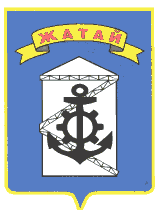 Саха θрθспyyбyлyкэтэ"Жатай"КуораттаађыуокуругунУокуруктаађыДьаhалтатаУУРААХ «_25_» _августа_  2020 г.   №  _93_ «_25_» _августа_  2020 г.   №  _93_ «_25_» _августа_  2020 г.   №  _93_РазделНаименование расходов2019        (тыс. руб.)2019        (тыс. руб.)% исполненияДоля расходов к общему объемуРазделНаименование расходовПланФакт% исполненияДоля расходов к общему объему0100ОБЩЕГОСУДАРСТВЕННЫЕ ВОПРОСЫ51046,0050821,4099,567,780200НАЦИОНАЛЬНАЯ ОБОРОНА1785,301777,0099,540,270300НАЦИОНАЛЬНАЯ БЕЗОПАСНОСТЬ И ПРАВООХРАНИТЕЛЬНАЯ ДЕЯТЕЛЬНОСТЬ4888,104831,9098,850,740400НАЦИОНАЛЬНАЯ ЭКОНОМИКА26353,0025763,1097,763,940500ЖИЛИЩНО-КОММУНАЛЬНОЕ ХОЗЯЙСТВО40914,536421,1089,025,570700ОБРАЗОВАНИЕ374770,00374524,8099,9357,310800КУЛЬТУРА, КИНЕМАТОГРАФИЯ28095,4028006,1099,684,291000СОЦИАЛЬНАЯ ПОЛИТИКА38624,1031429,4081,374,811100МЕРОПРИЯТИЯ ПО ФИЗИЧЕСКОЙ КУЛЬТУРЕ И СПОРТУ99968,5099968,50100,0015,30ИТОГО:ИТОГО:666444,90653543,3098,06Доля социальной сферы к общим расходамДоля социальной сферы к общим расходам81,70Ввод в действие жилых домов (с учетом жилых домов на участках для ведения садоводства), квадратный метр общей площади1)Из него жилых домов, построенных населением за счет собственных и заемных средств (с учетом жилых домов на участках для ведения садоводства), квадратный метр общей площадиВвод в действие жилых домов (без учета жилых домов на участках для ведения садоводства), квадратный метр общей площадиВвод в действие жилых домов (без учета жилых домов на участках для ведения садоводства), квадратный метр общей площадиИз него жилых домов, построенных населением за счет собственных и заемных средств (без учета жилых домов на участках для ведения садоводства), квадратный метр общей площадиИз него жилых домов, построенных населением за счет собственных и заемных средств (без учета жилых домов на участках для ведения садоводства), квадратный метр общей площади2019 г.2019 г.2019 г.в % к 2018г.2019 г.в % к 2018г. ГО "Жатай"4 0804 0804 03545,64 035157,7Протяженность автомобильных дорог  общего пользованиякм60,1республиканского значениякм2,6         в  том числе с твердым покрытиемкм2,6местного значения км57,5         в  том числе с твердым покрытиемкм20,4№№Наименование муниципальной программыРеквизиты НПА об утверждении программыЗаказчик и ответственный исполнительЗаказчик и ответственный исполнитель1.1.Муниципальная программа «Культура Городского округа «Жатай» на 2017-2019 годы» Постановление от 08.11.2016 года № 16-г  Окружная Администрация ГО «Жатай», Управление культуры, спорта, молодежной и семейной политики  Окружной Администрации ГО «Жатай»  Окружная Администрация ГО «Жатай», Управление культуры, спорта, молодежной и семейной политики  Окружной Администрации ГО «Жатай» 2.2.Муниципальная программа ГО «Жатай» Молодежь.Семья.Спорт. ГО «Жатай» на 2019-2021 годы» Постановление от 27.12.2018 года № 73-г Окружная Администрация ГО «Жатай», Управление культуры, спорта, молодежной и семейной политики  Окружной Администрации ГО «Жатай»Окружная Администрация ГО «Жатай», Управление культуры, спорта, молодежной и семейной политики  Окружной Администрации ГО «Жатай»3.3.Муниципальная программа «Развитие системы образования Городского округа «Жатай» на 2017-2019 годы» Постановление от 15.12.2016 года № 25-г  Окружная Администрация ГО «Жатай», Отдел образования Окружной Администрации ГО «Жатай»  Окружная Администрация ГО «Жатай», Отдел образования Окружной Администрации ГО «Жатай» 4.4.Муниципальная программа «Социальная поддержка населения ГО «Жатай» на 2017-2019 годы» Постановление от 08.12.2016 года №22-г  Окружная Администрация ГО «Жатай», Общий отдел Окружной Администрации ГО «Жатай»   Окружная Администрация ГО «Жатай», Общий отдел Окружной Администрации ГО «Жатай»  5.5.Муниципальная программа «Улучшение условий и охраны труда в Городском округе «Жатай» на 2018-2020 годы». Постановление от18.02.2018 года №18-г  Окружная Администрация ГО «Жатай», Главный специалист по охране труда Окружной Администрации ГО «Жатай»   Окружная Администрация ГО «Жатай», Главный специалист по охране труда Окружной Администрации ГО «Жатай»  6.6.Муниципальная программа «Доступная среда ГО «Жатай» на 2017-2019 годы» Постановление от 09.12.2016 года №23-г  Окружная Администрация ГО «Жатай», 1-й Заместитель Главы Окружной Администрации ГО «Жатай» по социальным вопросам   Окружная Администрация ГО «Жатай», 1-й Заместитель Главы Окружной Администрации ГО «Жатай» по социальным вопросам  7.7.Муниципальная программа «Содействие занятости населения ГО «Жатай» на период  2019-2022 годы» Постановление от 27.12.2018 года №76-г  Окружная Администрация ГО «Жатай», 1-й Заместитель Главы ОА ГО «Жатай» по социальным вопросам   Окружная Администрация ГО «Жатай», 1-й Заместитель Главы ОА ГО «Жатай» по социальным вопросам  8.8.Муниципальная программа «Правопорядок и обеспечение безопасности жизнедеятельности населения  Городского округа «Жатай»  2019-2021 годы»Постановление от 17.12.2018 года №66-г Окружная Администрация ГО «Жатай», Заместитель Главы Окружной Администрации ГО «Жатай» по ЖКХОкружная Администрация ГО «Жатай», Заместитель Главы Окружной Администрации ГО «Жатай» по ЖКХ9.9.Муниципальная программа «Комплексное развитие транспортной инфраструктуры Городского округа  «Жатай» на 2017-2027 годы» Постановление от 07.12.2016 года №21-г Окружная Администрация ГО «Жатай», Заместитель Главы Окружной Администрации ГО «Жатай» по ЖКХОкружная Администрация ГО «Жатай», Заместитель Главы Окружной Администрации ГО «Жатай» по ЖКХ10.10.Муниципальная программа «Развитие жилищно-коммунального хозяйства  ГО «Жатай» на 2017-2019 годы»Постановление от 19.05.2017 года № 27-г Окружная Администрация ГО «Жатай», Начальник отдела ЖКХ Окружной Администрации ГО «Жатай»Окружная Администрация ГО «Жатай», Начальник отдела ЖКХ Окружной Администрации ГО «Жатай»11.11.Муниципальная программа «Градостроительное планирование развития территорий. Снижение административных барьеров в области строительства на территории ГО «Жатай» в 2017-2020 годы»Постановление от 30.03.2017 года № 22-г  Окружная Администрация ГО «Жатай», Отдел архитектуры и капитального хозяйства Окружной Администрации ГО «Жатай»  Окружная Администрация ГО «Жатай», Отдел архитектуры и капитального хозяйства Окружной Администрации ГО «Жатай» 12.12.Адресная программа «Обустройство инженерной инфраструктуры зоны индивидуальной жилой застройки для граждан имеющих 3-х и более детей  на территории ГО «Жатай» на 2017-2019 годы» Постановление от 16.11.2016 года № 17-г  Окружная Администрация ГО «Жатай», Отдел архитектуры и капитального хозяйства ОА ГО «Жатай»  Окружная Администрация ГО «Жатай», Отдел архитектуры и капитального хозяйства ОА ГО «Жатай» 13.13.Муниципальная программа «Переселение граждан Городского округа «Жатай» из аварийного жилищного фонда на 2018 – 2020 годы» Постановление от 13.12.2017 года № 73-г Окружная  Администрация ГО «Жатай», отдел ЖКХ Окружной Администрации ГО «Жатай»  Окружная  Администрация ГО «Жатай», отдел ЖКХ Окружной Администрации ГО «Жатай»  14.14.Муниципальная программа «Обеспечение жильем молодых семей на территории Городского округа «Жатай» на 2017-2019 годы» Постановление от 29.11.2016 года № 20-г  Окружная Администрация ГО «Жатай», Управление культуры, спорта, молодежной и семейной политики  Окружной Администрации Городского округа «Жатай»  Окружная Администрация ГО «Жатай», Управление культуры, спорта, молодежной и семейной политики  Окружной Администрации Городского округа «Жатай» 15.15.Муниципальная программа «Мобилизационная и вневойсковая подготовка, мобилизационная подготовка экономики Городского Округа «Жатай» на 2017-2019 годы» Постановление от 09.12.2016 года от 24-г Окружная Администрация ГО «Жатай», специалист в области мобилизационной подготовки и мобилизации Окружной Администрации ГО «Жатай»Окружная Администрация ГО «Жатай», специалист в области мобилизационной подготовки и мобилизации Окружной Администрации ГО «Жатай»16.16.Муниципальная программа «Формирование комфортной городской среды на территории Городского округа «Жатай» на 2018-2022 годы»Постановление от 25.10.2017 года № 52-г Окружная Администрация ГО «Жатай», Заместитель Главы Окружной Администрации ГО «Жатай» по ЖКХОкружная Администрация ГО «Жатай», Заместитель Главы Окружной Администрации ГО «Жатай» по ЖКХ17.17.Муниципальная программа «Благоустройство территории ГО «Жатай» на 2019-2021 годы»Постановление от 25.09.2018 года № 48-гОкружная Администрация ГО «Жатай», Заместитель Главы Окружной Администрации ГО «Жатай» по ЖКХОкружная Администрация ГО «Жатай», Заместитель Главы Окружной Администрации ГО «Жатай» по ЖКХ18.18.Муниципальная программа «Энергосбережение и повышение энергетической эффективности Городского округа «Жатай» на 2017-2020 годы» Постановление от 10.08.2017 года № 38-г Окружная  Администрация ГО «Жатай», отдел ЖКХ Окружной Администрации ГО «Жатай»  Окружная  Администрация ГО «Жатай», отдел ЖКХ Окружной Администрации ГО «Жатай»  19.19.Муниципальная программа «Развитие сельского хозяйства Городского округа «Жатай» на 2019-2021 годы» Постановление от 28.12.2018 года № 71-г Окружная Администрация ГО «Жатай», Финансово-экономический отдел Окружной Администрации ГО «Жатай»Окружная Администрация ГО «Жатай», Финансово-экономический отдел Окружной Администрации ГО «Жатай»20.20.Муниципальная программа «Поддержка и развитие предпринимательства в Городском округе «Жатай» на 2017- 2019 годы» Постановление от 17.11.2016 года № 18-г  Окружная Администрация ГО «Жатай», Финансово-экономический отдел Окружной Администрации ГО «Жатай»  Окружная Администрация ГО «Жатай», Финансово-экономический отдел Окружной Администрации ГО «Жатай» 21.21.Муниципальная программа «Повышение эффективности бюджетных расходов и управления муниципальными финансами Городского округа «Жатай» на 2019 - 2021 годы» Постановление от 12.12.2018 года № 63-г Окружная Администрация ГО «Жатай», Финансово-экономическое управление Окружной Администрации ГО «Жатай»Окружная Администрация ГО «Жатай», Финансово-экономическое управление Окружной Администрации ГО «Жатай»22.22.Муниципальная целевая программа «Управление собственностью Городского округа «Жатай» РС(Я) на 2017-2019 годы»Постановление от 26.10.2016 года № 15-г Окружная Администрация ГО «Жатай», Отдел имущественных и земельных отношений Окружной Администрации ГО «Жатай»  Окружная Администрация ГО «Жатай», Отдел имущественных и земельных отношений Окружной Администрации ГО «Жатай» 23.23.Программа комплексного развития систем коммунальной инфраструктуры ГО «Жатай» на период с 2013-2025 годы Решение ОС депутатов от 29.05.2014 года № 47-2 Окружная  Администрация ГО «Жатай»,  Заместитель Главы Окружной Администрации ГО «Жатай» по ЖКХ Окружная  Администрация ГО «Жатай»,  Заместитель Главы Окружной Администрации ГО «Жатай» по ЖКХ Оценка эффективности реализации муниципальных программ Городского округа «Жатай» проведена в соответствии Порядком разработки, утверждения и реализации муниципальных программ ГО «Жатай» и Порядком проведения оценки эффективности муниципальных программ ГО «Жатай», утвержденным постановлением Окружной Администрации ГО «Жатай» от 16 сентября 2016г. №170, на основании данных отчетов исполнителей муниципальных программ за отчетный период. Оценка эффективности реализации муниципальных программ была предоставлена ответственными разработчиками, курирующими соответствующие Программы, в финансово-экономический отдел, где произведена итоговая оценка реализации муниципальных программ. В 2019 году к реализации принято 20 муниципальных программ Городского округа «Жатай» на общую сумму финансирования 609 779,6 тыс. рублей и 2 муниципальные программы Городского округа «Жатай» без принятого финансирования. Кассовое исполнение мероприятий программ за счет всех источников финансирования составило 597 121,3 тыс. рублей (97,9 % от предусмотренного финансирования на 2019 год). По сравнению с 2018 годом расходы по программным мероприятиям увеличились на 18,4%, или на 92 745,0 тыс. рублей. Увеличение связано с включением строительства объекта «Плавательный бассейн в п.Жатай» в государственную программу Российской Федерации «Развитие физической культуры и спорта» в рамках регионального проекта «Спорт – Норма жизни», национального проекта «Демография» и получением субсидии из государственного и федерального бюджетов на строительство объекта «Плавательный бассейн».В результате проведенной оценки эффективности реализации муниципальных программ Городского округа «Жатай» за 2019 год сформирован рейтинг эффективности муниципальных программ в 2019 году, в результате которого Программы оценены как: Высокая –18 программ;Средняя – 0 программ;Удовлетворительная–1 программа;Неудовлетворительная –0 программ;Без оценки – 3 программы.                   Правительством Республики Саха и ПАО «ЛОРП» решен вопрос строительства Жатайской судоверфи на базе ЖБТЭФ ПАО «ЛОРП», которая включена составной частью в Северо-Якутскую опорную зону в рамках проекта Государственной программы Российской Федерации «Социально-экономического развития Арктической зоны РФ на период до 2020 года и дальнейшую перспективу». В рамках данной Государственной программы на Жатайской судоверфи, реконструируемой на базе ЖБТЭФ ПАО «ЛОРП», запланировано внедрение комплексного инвестиционного проекта «Модернизация флота и строительство судов для обеспечения грузоперевозок внутренним водным транспортом в Ленском бассейне». В марте 2018 года была начата реализация проекта реконструкции и модернизации Жатайской верфи. Завершить его планируется до 2024 года в два этапа: от модернизации слипа к созданию судокорпусных производств. Проект был разработан с целью обновления судов, эксплуатируемых в Ленском бассейне, и оборудования Жатайской БТЭФ, которое не обновлялось с 70-х гг. Общая потребность предприятий водного транспорта Республики Саха (Якутия) до 2035 года составляет 352 новых судна. В проект реконструкции вложено 5,75 миллиарда рублей, из них 4,1 миллиарда рублей выделены из федерального бюджета. Объем утвержденного федерального финансирования составляет 4106,2 млн. рублей (2019 году – 550 млн. рублей, в 2020 году – 2450 млн. рублей, в 2021 году – 1106,2 млн. рублей). Спустя 4 года модернизированная верфь выйдет на полную мощность. Осуществляется привлечение инвестиций в капитальное строительство объектов судостроения, а также привлечение инвестиций в модернизацию основных фондов АО «КРРС(Я)» - региональным институтом развития и участником рынка инвестиций. Помимо строительства и модернизации флота проект предусматривает и утилизацию списанных судов при господдержке. Это, в свою очередь, может стать фактором обновления флота для малых транспортных предприятий республики. После реализации проекта будет создано около 700 рабочих мест. В результате реализации строительства высокотехнологичной Жатайской судоверфи в Ленском бассейне будут созданы высокотехнологичные производства по строительству, модернизации, ремонту, техническому обслуживанию и утилизации судов. Помимо этого, судоверфь одновременно станет судостроительным предприятием и лизинговой компанией. Также произойдет наращивание производственных мощностей для решения геополитических задач в Арктической зоне Российской Федерации, в том числе в рамках мобилизационного задания.             В результате выполнения поставленных задач и достижения намеченных целей экономическое и социальное развитие ГО «Жатай» стабилизируется и будет характеризоваться следующими показателями:Производственная сфера:- рост объема отгруженных товаров собственного производства, работ и услуг, повышение качества и конкурентоспособности продукции, освоение выпуска новой продукции и рынков сбыта;- формирование условий для благоприятного инвестиционного климата, предпринимательской инициативы, самореализации граждан;использование энерго- и ресурсосберегающих и экологически чистых технологий;Агропромышленная сфера:- рост объема производства овощей и картофеля;сохранение численности поголовья КРС и лошадей. Развитие новых отраслей животноводства;инвестиции за счет всех источников финансирования в развитие тепличных хозяйств;Социальная сфера:- рост продолжительности жизни населения;- снижение уровня заболеваемости населения;- сокращение количества семей с низким уровнем жизни;- повышение качества жизни населения;Образование:- достижение качества образования, соответствующего перспективным потребностям личности, общества и государства;- сохранение, развитие и эффективное использование педагогического потенциала ГО «Жатай»;создание условий для поэтапного перехода к новому уровню образования на основе информационных технологий, доступ к сетевым образовательным информационным ресурсам;- обеспечение целенаправленного развития детского творчества;- улучшение физического здоровья детей;Здравоохранение:- повышение качества медицинского обслуживания населения;- снижение заболеваемости и смертности населения во всех возрастных категориях;- увеличения средней продолжительности жизни, восстановления репродуктивного здоровья населения;- стабилизации эпидемиологической ситуации в ГО «Жатай»;Культура:- создание благоприятных условий для творческой деятельности, развитие новых направлений культурного развития;- обеспечение разнообразного досуга населения, в том числе отвлечение молодежи от негативных явлений в обществе (наркомания, алкоголизм, преступность);- приобщение к культуре широких слоев населения, выявление и поддержка одаренной творческой молодежи;Модернизация систем водопроводных сетей и очистных сооружений:- организация охранно-санитарной зоны первого пояса водоузла посёлка Жатай в  соответствии СаНиП № 2,14.027-95;- устранение причин вторичного загрязнения  питьевой воды: наличия  тупиковой  разводящей  водопроводной сети  с заменой на трубы  с внутренним  покрытием   или в  соответствии  ГОСТа –3262-75;- повышение качества жизни населения за счет увеличение доступа к качественной воде;- улучшение ситуации в сфере здравоохранения за счет снижения количества инфекционных заболеваний, связанных с использованием некачественной воды;- снижение негативного воздействия на окружающую среду как за счет снижения сбросов неочищенных сточных вод, так и за счет снижения объемов нерационально и неэффективно используемой воды;- рациональное использование трудовых ресурсов;- повышение надежности функционирования систем водоснабжения, водоотведения и очистки сточных вод;Реализация жилищной политики Администрации ГО «Жатай» должна привести к следующим результатам:- снятие социальной напряженности населения.- обеспечение надежности, безопасности и комфортности жилищного фонда.- увеличение престижности жилья и привлечение молодой квалифицированной рабочей силы в ГО «Жатай».- уменьшение затрат на обслуживание и ремонт жилищного фонда.Финансово-экономическая сфера:- рост доходной части бюджета;- рост денежных доходов населения.Таким образом, постепенно произойдет стабилизация и выравнивание темпов роста отраслей экономики городского округа, будет активно развиваться малое предпринимательство. Стабилизация финансового положения предприятий приведет к улучшению социальной среды и состояния муниципального бюджета. Соответственно будут использованы все возможные резервы пополнения муниципального бюджета и увеличены расходы на социальные нужды населения. Конечным результатом реализации мероприятий должно стать повышение качества жизни населения на основе устойчивого экономического роста и развития сфер жизнеобеспечения городского округа.Оценка эффективности реализации муниципальных программ Городского округа «Жатай» проведена в соответствии Порядком разработки, утверждения и реализации муниципальных программ ГО «Жатай» и Порядком проведения оценки эффективности муниципальных программ ГО «Жатай», утвержденным постановлением Окружной Администрации ГО «Жатай» от 16 сентября 2016г. №170, на основании данных отчетов исполнителей муниципальных программ за отчетный период. Оценка эффективности реализации муниципальных программ была предоставлена ответственными разработчиками, курирующими соответствующие Программы, в финансово-экономический отдел, где произведена итоговая оценка реализации муниципальных программ. В 2019 году к реализации принято 20 муниципальных программ Городского округа «Жатай» на общую сумму финансирования 609 779,6 тыс. рублей и 2 муниципальные программы Городского округа «Жатай» без принятого финансирования. Кассовое исполнение мероприятий программ за счет всех источников финансирования составило 597 121,3 тыс. рублей (97,9 % от предусмотренного финансирования на 2019 год). По сравнению с 2018 годом расходы по программным мероприятиям увеличились на 18,4%, или на 92 745,0 тыс. рублей. Увеличение связано с включением строительства объекта «Плавательный бассейн в п.Жатай» в государственную программу Российской Федерации «Развитие физической культуры и спорта» в рамках регионального проекта «Спорт – Норма жизни», национального проекта «Демография» и получением субсидии из государственного и федерального бюджетов на строительство объекта «Плавательный бассейн».В результате проведенной оценки эффективности реализации муниципальных программ Городского округа «Жатай» за 2019 год сформирован рейтинг эффективности муниципальных программ в 2019 году, в результате которого Программы оценены как: Высокая –18 программ;Средняя – 0 программ;Удовлетворительная–1 программа;Неудовлетворительная –0 программ;Без оценки – 3 программы.                   Правительством Республики Саха и ПАО «ЛОРП» решен вопрос строительства Жатайской судоверфи на базе ЖБТЭФ ПАО «ЛОРП», которая включена составной частью в Северо-Якутскую опорную зону в рамках проекта Государственной программы Российской Федерации «Социально-экономического развития Арктической зоны РФ на период до 2020 года и дальнейшую перспективу». В рамках данной Государственной программы на Жатайской судоверфи, реконструируемой на базе ЖБТЭФ ПАО «ЛОРП», запланировано внедрение комплексного инвестиционного проекта «Модернизация флота и строительство судов для обеспечения грузоперевозок внутренним водным транспортом в Ленском бассейне». В марте 2018 года была начата реализация проекта реконструкции и модернизации Жатайской верфи. Завершить его планируется до 2024 года в два этапа: от модернизации слипа к созданию судокорпусных производств. Проект был разработан с целью обновления судов, эксплуатируемых в Ленском бассейне, и оборудования Жатайской БТЭФ, которое не обновлялось с 70-х гг. Общая потребность предприятий водного транспорта Республики Саха (Якутия) до 2035 года составляет 352 новых судна. В проект реконструкции вложено 5,75 миллиарда рублей, из них 4,1 миллиарда рублей выделены из федерального бюджета. Объем утвержденного федерального финансирования составляет 4106,2 млн. рублей (2019 году – 550 млн. рублей, в 2020 году – 2450 млн. рублей, в 2021 году – 1106,2 млн. рублей). Спустя 4 года модернизированная верфь выйдет на полную мощность. Осуществляется привлечение инвестиций в капитальное строительство объектов судостроения, а также привлечение инвестиций в модернизацию основных фондов АО «КРРС(Я)» - региональным институтом развития и участником рынка инвестиций. Помимо строительства и модернизации флота проект предусматривает и утилизацию списанных судов при господдержке. Это, в свою очередь, может стать фактором обновления флота для малых транспортных предприятий республики. После реализации проекта будет создано около 700 рабочих мест. В результате реализации строительства высокотехнологичной Жатайской судоверфи в Ленском бассейне будут созданы высокотехнологичные производства по строительству, модернизации, ремонту, техническому обслуживанию и утилизации судов. Помимо этого, судоверфь одновременно станет судостроительным предприятием и лизинговой компанией. Также произойдет наращивание производственных мощностей для решения геополитических задач в Арктической зоне Российской Федерации, в том числе в рамках мобилизационного задания.             В результате выполнения поставленных задач и достижения намеченных целей экономическое и социальное развитие ГО «Жатай» стабилизируется и будет характеризоваться следующими показателями:Производственная сфера:- рост объема отгруженных товаров собственного производства, работ и услуг, повышение качества и конкурентоспособности продукции, освоение выпуска новой продукции и рынков сбыта;- формирование условий для благоприятного инвестиционного климата, предпринимательской инициативы, самореализации граждан;использование энерго- и ресурсосберегающих и экологически чистых технологий;Агропромышленная сфера:- рост объема производства овощей и картофеля;сохранение численности поголовья КРС и лошадей. Развитие новых отраслей животноводства;инвестиции за счет всех источников финансирования в развитие тепличных хозяйств;Социальная сфера:- рост продолжительности жизни населения;- снижение уровня заболеваемости населения;- сокращение количества семей с низким уровнем жизни;- повышение качества жизни населения;Образование:- достижение качества образования, соответствующего перспективным потребностям личности, общества и государства;- сохранение, развитие и эффективное использование педагогического потенциала ГО «Жатай»;создание условий для поэтапного перехода к новому уровню образования на основе информационных технологий, доступ к сетевым образовательным информационным ресурсам;- обеспечение целенаправленного развития детского творчества;- улучшение физического здоровья детей;Здравоохранение:- повышение качества медицинского обслуживания населения;- снижение заболеваемости и смертности населения во всех возрастных категориях;- увеличения средней продолжительности жизни, восстановления репродуктивного здоровья населения;- стабилизации эпидемиологической ситуации в ГО «Жатай»;Культура:- создание благоприятных условий для творческой деятельности, развитие новых направлений культурного развития;- обеспечение разнообразного досуга населения, в том числе отвлечение молодежи от негативных явлений в обществе (наркомания, алкоголизм, преступность);- приобщение к культуре широких слоев населения, выявление и поддержка одаренной творческой молодежи;Модернизация систем водопроводных сетей и очистных сооружений:- организация охранно-санитарной зоны первого пояса водоузла посёлка Жатай в  соответствии СаНиП № 2,14.027-95;- устранение причин вторичного загрязнения  питьевой воды: наличия  тупиковой  разводящей  водопроводной сети  с заменой на трубы  с внутренним  покрытием   или в  соответствии  ГОСТа –3262-75;- повышение качества жизни населения за счет увеличение доступа к качественной воде;- улучшение ситуации в сфере здравоохранения за счет снижения количества инфекционных заболеваний, связанных с использованием некачественной воды;- снижение негативного воздействия на окружающую среду как за счет снижения сбросов неочищенных сточных вод, так и за счет снижения объемов нерационально и неэффективно используемой воды;- рациональное использование трудовых ресурсов;- повышение надежности функционирования систем водоснабжения, водоотведения и очистки сточных вод;Реализация жилищной политики Администрации ГО «Жатай» должна привести к следующим результатам:- снятие социальной напряженности населения.- обеспечение надежности, безопасности и комфортности жилищного фонда.- увеличение престижности жилья и привлечение молодой квалифицированной рабочей силы в ГО «Жатай».- уменьшение затрат на обслуживание и ремонт жилищного фонда.Финансово-экономическая сфера:- рост доходной части бюджета;- рост денежных доходов населения.Таким образом, постепенно произойдет стабилизация и выравнивание темпов роста отраслей экономики городского округа, будет активно развиваться малое предпринимательство. Стабилизация финансового положения предприятий приведет к улучшению социальной среды и состояния муниципального бюджета. Соответственно будут использованы все возможные резервы пополнения муниципального бюджета и увеличены расходы на социальные нужды населения. Конечным результатом реализации мероприятий должно стать повышение качества жизни населения на основе устойчивого экономического роста и развития сфер жизнеобеспечения городского округа.Оценка эффективности реализации муниципальных программ Городского округа «Жатай» проведена в соответствии Порядком разработки, утверждения и реализации муниципальных программ ГО «Жатай» и Порядком проведения оценки эффективности муниципальных программ ГО «Жатай», утвержденным постановлением Окружной Администрации ГО «Жатай» от 16 сентября 2016г. №170, на основании данных отчетов исполнителей муниципальных программ за отчетный период. Оценка эффективности реализации муниципальных программ была предоставлена ответственными разработчиками, курирующими соответствующие Программы, в финансово-экономический отдел, где произведена итоговая оценка реализации муниципальных программ. В 2019 году к реализации принято 20 муниципальных программ Городского округа «Жатай» на общую сумму финансирования 609 779,6 тыс. рублей и 2 муниципальные программы Городского округа «Жатай» без принятого финансирования. Кассовое исполнение мероприятий программ за счет всех источников финансирования составило 597 121,3 тыс. рублей (97,9 % от предусмотренного финансирования на 2019 год). По сравнению с 2018 годом расходы по программным мероприятиям увеличились на 18,4%, или на 92 745,0 тыс. рублей. Увеличение связано с включением строительства объекта «Плавательный бассейн в п.Жатай» в государственную программу Российской Федерации «Развитие физической культуры и спорта» в рамках регионального проекта «Спорт – Норма жизни», национального проекта «Демография» и получением субсидии из государственного и федерального бюджетов на строительство объекта «Плавательный бассейн».В результате проведенной оценки эффективности реализации муниципальных программ Городского округа «Жатай» за 2019 год сформирован рейтинг эффективности муниципальных программ в 2019 году, в результате которого Программы оценены как: Высокая –18 программ;Средняя – 0 программ;Удовлетворительная–1 программа;Неудовлетворительная –0 программ;Без оценки – 3 программы.                   Правительством Республики Саха и ПАО «ЛОРП» решен вопрос строительства Жатайской судоверфи на базе ЖБТЭФ ПАО «ЛОРП», которая включена составной частью в Северо-Якутскую опорную зону в рамках проекта Государственной программы Российской Федерации «Социально-экономического развития Арктической зоны РФ на период до 2020 года и дальнейшую перспективу». В рамках данной Государственной программы на Жатайской судоверфи, реконструируемой на базе ЖБТЭФ ПАО «ЛОРП», запланировано внедрение комплексного инвестиционного проекта «Модернизация флота и строительство судов для обеспечения грузоперевозок внутренним водным транспортом в Ленском бассейне». В марте 2018 года была начата реализация проекта реконструкции и модернизации Жатайской верфи. Завершить его планируется до 2024 года в два этапа: от модернизации слипа к созданию судокорпусных производств. Проект был разработан с целью обновления судов, эксплуатируемых в Ленском бассейне, и оборудования Жатайской БТЭФ, которое не обновлялось с 70-х гг. Общая потребность предприятий водного транспорта Республики Саха (Якутия) до 2035 года составляет 352 новых судна. В проект реконструкции вложено 5,75 миллиарда рублей, из них 4,1 миллиарда рублей выделены из федерального бюджета. Объем утвержденного федерального финансирования составляет 4106,2 млн. рублей (2019 году – 550 млн. рублей, в 2020 году – 2450 млн. рублей, в 2021 году – 1106,2 млн. рублей). Спустя 4 года модернизированная верфь выйдет на полную мощность. Осуществляется привлечение инвестиций в капитальное строительство объектов судостроения, а также привлечение инвестиций в модернизацию основных фондов АО «КРРС(Я)» - региональным институтом развития и участником рынка инвестиций. Помимо строительства и модернизации флота проект предусматривает и утилизацию списанных судов при господдержке. Это, в свою очередь, может стать фактором обновления флота для малых транспортных предприятий республики. После реализации проекта будет создано около 700 рабочих мест. В результате реализации строительства высокотехнологичной Жатайской судоверфи в Ленском бассейне будут созданы высокотехнологичные производства по строительству, модернизации, ремонту, техническому обслуживанию и утилизации судов. Помимо этого, судоверфь одновременно станет судостроительным предприятием и лизинговой компанией. Также произойдет наращивание производственных мощностей для решения геополитических задач в Арктической зоне Российской Федерации, в том числе в рамках мобилизационного задания.             В результате выполнения поставленных задач и достижения намеченных целей экономическое и социальное развитие ГО «Жатай» стабилизируется и будет характеризоваться следующими показателями:Производственная сфера:- рост объема отгруженных товаров собственного производства, работ и услуг, повышение качества и конкурентоспособности продукции, освоение выпуска новой продукции и рынков сбыта;- формирование условий для благоприятного инвестиционного климата, предпринимательской инициативы, самореализации граждан;использование энерго- и ресурсосберегающих и экологически чистых технологий;Агропромышленная сфера:- рост объема производства овощей и картофеля;сохранение численности поголовья КРС и лошадей. Развитие новых отраслей животноводства;инвестиции за счет всех источников финансирования в развитие тепличных хозяйств;Социальная сфера:- рост продолжительности жизни населения;- снижение уровня заболеваемости населения;- сокращение количества семей с низким уровнем жизни;- повышение качества жизни населения;Образование:- достижение качества образования, соответствующего перспективным потребностям личности, общества и государства;- сохранение, развитие и эффективное использование педагогического потенциала ГО «Жатай»;создание условий для поэтапного перехода к новому уровню образования на основе информационных технологий, доступ к сетевым образовательным информационным ресурсам;- обеспечение целенаправленного развития детского творчества;- улучшение физического здоровья детей;Здравоохранение:- повышение качества медицинского обслуживания населения;- снижение заболеваемости и смертности населения во всех возрастных категориях;- увеличения средней продолжительности жизни, восстановления репродуктивного здоровья населения;- стабилизации эпидемиологической ситуации в ГО «Жатай»;Культура:- создание благоприятных условий для творческой деятельности, развитие новых направлений культурного развития;- обеспечение разнообразного досуга населения, в том числе отвлечение молодежи от негативных явлений в обществе (наркомания, алкоголизм, преступность);- приобщение к культуре широких слоев населения, выявление и поддержка одаренной творческой молодежи;Модернизация систем водопроводных сетей и очистных сооружений:- организация охранно-санитарной зоны первого пояса водоузла посёлка Жатай в  соответствии СаНиП № 2,14.027-95;- устранение причин вторичного загрязнения  питьевой воды: наличия  тупиковой  разводящей  водопроводной сети  с заменой на трубы  с внутренним  покрытием   или в  соответствии  ГОСТа –3262-75;- повышение качества жизни населения за счет увеличение доступа к качественной воде;- улучшение ситуации в сфере здравоохранения за счет снижения количества инфекционных заболеваний, связанных с использованием некачественной воды;- снижение негативного воздействия на окружающую среду как за счет снижения сбросов неочищенных сточных вод, так и за счет снижения объемов нерационально и неэффективно используемой воды;- рациональное использование трудовых ресурсов;- повышение надежности функционирования систем водоснабжения, водоотведения и очистки сточных вод;Реализация жилищной политики Администрации ГО «Жатай» должна привести к следующим результатам:- снятие социальной напряженности населения.- обеспечение надежности, безопасности и комфортности жилищного фонда.- увеличение престижности жилья и привлечение молодой квалифицированной рабочей силы в ГО «Жатай».- уменьшение затрат на обслуживание и ремонт жилищного фонда.Финансово-экономическая сфера:- рост доходной части бюджета;- рост денежных доходов населения.Таким образом, постепенно произойдет стабилизация и выравнивание темпов роста отраслей экономики городского округа, будет активно развиваться малое предпринимательство. Стабилизация финансового положения предприятий приведет к улучшению социальной среды и состояния муниципального бюджета. Соответственно будут использованы все возможные резервы пополнения муниципального бюджета и увеличены расходы на социальные нужды населения. Конечным результатом реализации мероприятий должно стать повышение качества жизни населения на основе устойчивого экономического роста и развития сфер жизнеобеспечения городского округа.Оценка эффективности реализации муниципальных программ Городского округа «Жатай» проведена в соответствии Порядком разработки, утверждения и реализации муниципальных программ ГО «Жатай» и Порядком проведения оценки эффективности муниципальных программ ГО «Жатай», утвержденным постановлением Окружной Администрации ГО «Жатай» от 16 сентября 2016г. №170, на основании данных отчетов исполнителей муниципальных программ за отчетный период. Оценка эффективности реализации муниципальных программ была предоставлена ответственными разработчиками, курирующими соответствующие Программы, в финансово-экономический отдел, где произведена итоговая оценка реализации муниципальных программ. В 2019 году к реализации принято 20 муниципальных программ Городского округа «Жатай» на общую сумму финансирования 609 779,6 тыс. рублей и 2 муниципальные программы Городского округа «Жатай» без принятого финансирования. Кассовое исполнение мероприятий программ за счет всех источников финансирования составило 597 121,3 тыс. рублей (97,9 % от предусмотренного финансирования на 2019 год). По сравнению с 2018 годом расходы по программным мероприятиям увеличились на 18,4%, или на 92 745,0 тыс. рублей. Увеличение связано с включением строительства объекта «Плавательный бассейн в п.Жатай» в государственную программу Российской Федерации «Развитие физической культуры и спорта» в рамках регионального проекта «Спорт – Норма жизни», национального проекта «Демография» и получением субсидии из государственного и федерального бюджетов на строительство объекта «Плавательный бассейн».В результате проведенной оценки эффективности реализации муниципальных программ Городского округа «Жатай» за 2019 год сформирован рейтинг эффективности муниципальных программ в 2019 году, в результате которого Программы оценены как: Высокая –18 программ;Средняя – 0 программ;Удовлетворительная–1 программа;Неудовлетворительная –0 программ;Без оценки – 3 программы.                   Правительством Республики Саха и ПАО «ЛОРП» решен вопрос строительства Жатайской судоверфи на базе ЖБТЭФ ПАО «ЛОРП», которая включена составной частью в Северо-Якутскую опорную зону в рамках проекта Государственной программы Российской Федерации «Социально-экономического развития Арктической зоны РФ на период до 2020 года и дальнейшую перспективу». В рамках данной Государственной программы на Жатайской судоверфи, реконструируемой на базе ЖБТЭФ ПАО «ЛОРП», запланировано внедрение комплексного инвестиционного проекта «Модернизация флота и строительство судов для обеспечения грузоперевозок внутренним водным транспортом в Ленском бассейне». В марте 2018 года была начата реализация проекта реконструкции и модернизации Жатайской верфи. Завершить его планируется до 2024 года в два этапа: от модернизации слипа к созданию судокорпусных производств. Проект был разработан с целью обновления судов, эксплуатируемых в Ленском бассейне, и оборудования Жатайской БТЭФ, которое не обновлялось с 70-х гг. Общая потребность предприятий водного транспорта Республики Саха (Якутия) до 2035 года составляет 352 новых судна. В проект реконструкции вложено 5,75 миллиарда рублей, из них 4,1 миллиарда рублей выделены из федерального бюджета. Объем утвержденного федерального финансирования составляет 4106,2 млн. рублей (2019 году – 550 млн. рублей, в 2020 году – 2450 млн. рублей, в 2021 году – 1106,2 млн. рублей). Спустя 4 года модернизированная верфь выйдет на полную мощность. Осуществляется привлечение инвестиций в капитальное строительство объектов судостроения, а также привлечение инвестиций в модернизацию основных фондов АО «КРРС(Я)» - региональным институтом развития и участником рынка инвестиций. Помимо строительства и модернизации флота проект предусматривает и утилизацию списанных судов при господдержке. Это, в свою очередь, может стать фактором обновления флота для малых транспортных предприятий республики. После реализации проекта будет создано около 700 рабочих мест. В результате реализации строительства высокотехнологичной Жатайской судоверфи в Ленском бассейне будут созданы высокотехнологичные производства по строительству, модернизации, ремонту, техническому обслуживанию и утилизации судов. Помимо этого, судоверфь одновременно станет судостроительным предприятием и лизинговой компанией. Также произойдет наращивание производственных мощностей для решения геополитических задач в Арктической зоне Российской Федерации, в том числе в рамках мобилизационного задания.             В результате выполнения поставленных задач и достижения намеченных целей экономическое и социальное развитие ГО «Жатай» стабилизируется и будет характеризоваться следующими показателями:Производственная сфера:- рост объема отгруженных товаров собственного производства, работ и услуг, повышение качества и конкурентоспособности продукции, освоение выпуска новой продукции и рынков сбыта;- формирование условий для благоприятного инвестиционного климата, предпринимательской инициативы, самореализации граждан;использование энерго- и ресурсосберегающих и экологически чистых технологий;Агропромышленная сфера:- рост объема производства овощей и картофеля;сохранение численности поголовья КРС и лошадей. Развитие новых отраслей животноводства;инвестиции за счет всех источников финансирования в развитие тепличных хозяйств;Социальная сфера:- рост продолжительности жизни населения;- снижение уровня заболеваемости населения;- сокращение количества семей с низким уровнем жизни;- повышение качества жизни населения;Образование:- достижение качества образования, соответствующего перспективным потребностям личности, общества и государства;- сохранение, развитие и эффективное использование педагогического потенциала ГО «Жатай»;создание условий для поэтапного перехода к новому уровню образования на основе информационных технологий, доступ к сетевым образовательным информационным ресурсам;- обеспечение целенаправленного развития детского творчества;- улучшение физического здоровья детей;Здравоохранение:- повышение качества медицинского обслуживания населения;- снижение заболеваемости и смертности населения во всех возрастных категориях;- увеличения средней продолжительности жизни, восстановления репродуктивного здоровья населения;- стабилизации эпидемиологической ситуации в ГО «Жатай»;Культура:- создание благоприятных условий для творческой деятельности, развитие новых направлений культурного развития;- обеспечение разнообразного досуга населения, в том числе отвлечение молодежи от негативных явлений в обществе (наркомания, алкоголизм, преступность);- приобщение к культуре широких слоев населения, выявление и поддержка одаренной творческой молодежи;Модернизация систем водопроводных сетей и очистных сооружений:- организация охранно-санитарной зоны первого пояса водоузла посёлка Жатай в  соответствии СаНиП № 2,14.027-95;- устранение причин вторичного загрязнения  питьевой воды: наличия  тупиковой  разводящей  водопроводной сети  с заменой на трубы  с внутренним  покрытием   или в  соответствии  ГОСТа –3262-75;- повышение качества жизни населения за счет увеличение доступа к качественной воде;- улучшение ситуации в сфере здравоохранения за счет снижения количества инфекционных заболеваний, связанных с использованием некачественной воды;- снижение негативного воздействия на окружающую среду как за счет снижения сбросов неочищенных сточных вод, так и за счет снижения объемов нерационально и неэффективно используемой воды;- рациональное использование трудовых ресурсов;- повышение надежности функционирования систем водоснабжения, водоотведения и очистки сточных вод;Реализация жилищной политики Администрации ГО «Жатай» должна привести к следующим результатам:- снятие социальной напряженности населения.- обеспечение надежности, безопасности и комфортности жилищного фонда.- увеличение престижности жилья и привлечение молодой квалифицированной рабочей силы в ГО «Жатай».- уменьшение затрат на обслуживание и ремонт жилищного фонда.Финансово-экономическая сфера:- рост доходной части бюджета;- рост денежных доходов населения.Таким образом, постепенно произойдет стабилизация и выравнивание темпов роста отраслей экономики городского округа, будет активно развиваться малое предпринимательство. Стабилизация финансового положения предприятий приведет к улучшению социальной среды и состояния муниципального бюджета. Соответственно будут использованы все возможные резервы пополнения муниципального бюджета и увеличены расходы на социальные нужды населения. Конечным результатом реализации мероприятий должно стать повышение качества жизни населения на основе устойчивого экономического роста и развития сфер жизнеобеспечения городского округа.